TÀI LIỆU SINH HOẠT CHI ĐOÀN NĂM 2023I. TÀI LIỆU SHCĐ THÁNG 02/2023: “Mừng Đảng – Mừng Xuân”1. Bác Hồ với mùa Xuân thành lập Đảng Một mùa xuân khởi đầu, đặt nền móng cho hạnh phúc của chúng ta hôm nay lại chính là mùa xuân thành lập Đảng năm 1930, có thể nói đó là mùa Xuân lịch sử của Chủ tịch Hồ Chí Minh và cũng là mùa Xuân lịch sử của cách mạng Việt Nam.Mùa Xuân Canh Ngọ 1930, nhận được liên lạc của Quốc tế cộng sản, trước tình hình những người cộng sản ở Việt Nam đang chia rẽ nội bộ sau khi thành lập ba tổ chức cộng sản đầu tiên, Bác Hồ của chúng ta từ một vùng quê ở Thái Lan, đáp xe lửa đi Băng Cốc, rồi đi tàu thuỷ đến Singapore. Tại đây, Người chuyển sang một con tàu khác đi Hồng Kông. Ngồi trên tàu, qua cánh cửa, Bác được nhìn thấy bờ biển Tổ quốc thấp thoáng nơi chân trời. Nỗi nhớ nước, thương nhà làm tim Người thắt lại! Nỗi đau riêng của gia đình (cụ Phó bảng Nguyễn Sinh Sắc, thân sinh ra Người đã qua đời) hoà trong nỗi đau chung của cả một dân tộc. Bác nghĩ đến những đêm dài nô lệ, biết bao sĩ phu yêu nước đã tập hợp Nhân dân, giương cao ngọn cờ chống giặc ngoại xâm. Nhưng những cuộc nổi dậy ấy đều bị dìm trong biển máu. Và trách nhiệm lịch sử nặng nề ấy đã đặt lên vai những người cộng sản. Ba tổ chức cộng sản ở Bắc, Trung, Nam được thành lập. Song yêu cầu bức thiết của cách mạng Việt Nam lúc này là phải có một Đảng thống nhất trong nước. Các đồng chí Hồ Tùng Mậu và Lê Hồng Sơn đã bí mật ra tận cảng biển để đón Bác.Sau khi bàn bạc với các đồng chí của mình, liên lạc với các đồng chí quen biết cũ của Đảng Cộng sản Trung Quốc. Bác quyết định tổ chức Hội nghị hợp nhất các Đảng Cộng sản ở Việt Nam vào đúng dịp Tết Nguyên đán. Ở Việt Nam và Trung Quốc, Tết Nguyên đán là ngày hội cổ truyền, thường kéo dài hàng tuần, người đi lại rất đông. Chính trong dịp này, những đại biểu tham dự Hội nghị có thể đi khỏi đất nước mà không ai để ý. Hội nghị họp từ ngày 6/01 đến ngày 07/02/1930 tại Cửu Long (Trung Quốc) thành lập Đảng Cộng sản Việt Nam. Thế là kể từ ngày rời bến Nhà Rồng năm 1911, ước mơ thiêng liêng của Người nay đã thành sự thật. Ngày cuối cùng của Hội nghị, Bác tổ chức một bữa cơm nhỏ ngay tại phòng ở của mình. Khi các đại biểu đã ngồi xung quanh bàn. Người xúc động nói: “Các đồng chí! Hôm nay là ngày lịch sử của chúng ta. Lênin vĩ đại đã nói: Chỉ Đảng nào có được một lý luận tiên phong, mới có khả năng làm tròn vai trò chiến sĩ tiên phong. Bây giờ chúng ta đã có một Đảng như thế rồi - Đảng của giai cấp công nhân Việt Nam. Nhân dân ta từ xưa đã có truyền thống đấu tranh anh dũng, nhưng suốt những năm ấy Nhân dân ta lại thiếu người cầm lái sáng suốt. Giờ đây, Đảng của chúng ta phải gánh lấy vai trò này và tôi tin rằng Đảng ta sẽ dẫn dắt Nhân dân ta đến thắng lợi trong cuộc đấu tranh giành Độc lập, Tự do cho Tổ quốc thân yêu”. Thế là mơ ước thiêng liêng và mục tiêu cao cả, mà gần hai mươi năm qua, kể từ khi Người ra đi từ bến Nhà Rồng để tìm đường cứu nước, nay đã trở thành sự thật. Cách mạng Việt Nam từ nay đã có một đội quân tiên phong đoàn kết chiến đấu.Trong suốt những năm tháng lãnh đạo Nhân dân ta làm cách mạng, Đảng ta luôn luôn làm theo lời Bác, luôn gắn bó máu thịt với Nhân dân, đoàn kết Nhân dân thành một khối vững chắc để đánh giặc giữ nước và xây dựng nước nhà. Đảng ta luôn coi ý kiến, nguyện vọng của Nhân dân là nguồn gốc hình thành đường lối đổi mới của Đảng.* Kỷ niệm, truyền thống tháng 02:- 03/02/1930: Ngày thành lập Đảng Cộng sản VN. - 07/02/1418: Ngày Lê Lợi dựng cờ khởi nghĩa Lam Sơn. 19/02/1907: Ngày sinh Tổng Bí thư Trường Chinh.- 15/02/1943: Ngày mất anh Kim Đồng- Người đội viên đầu tiên của Đội Nhi đồng cứu quốc (tiền thân của Đội TNTP Hồ Chí Minh). - 27/02/1955: Ngày Thầy thuốc Việt Nam.II. TÀI LIỆU SHCĐ THÁNG 3/2023 “Tự hào truyền thống – Tiếp bước cha anh”KỶ NIỆM 92 NĂM THÀNH LẬP ĐOÀN TNCS HỒ CHÍ MINH (26/3/1931-26/3/2023)Ngay sau khi Đảng Cộng sản Việt Nam ra đời, Đảng và Bác Hồ đã nhận thấy sự cần thiết phải thành lập tổ chức cộng sản của những người trẻ tuổi. Chính vì thế, Hội nghị lần thứ nhất Ban Chấp hành Trung ương Đảng (khóa I) tháng 10/1930 đã ra “Án nghị quyết về Cộng sản thanh niên vận động”. Thực hiện nghị quyết tháng 10/1930, các cơ sở Đoàn đã được xây dựng trên khắp cả nước từ Bắc vào Nam. Tuy nhiên, hệ thống của Đoàn chưa được thống nhất và Đoàn chưa có sinh hoạt riêng. Hội nghị Ban Chấp hành Trung ương Đảng lần thứ hai tại Sài Gòn từ ngày 20 đến 26/3/1931, dưới sự chủ trì của đồng chí Trần Phú - Tổng Bí thư đầu tiên của Đảng đã dành một phần quan trọng trong chương trình làm việc để bàn về công tác thanh niên. Trên cơ sở nghiên cứu bức thư của Ban Chấp hành Quốc tế Thanh niên Cộng sản gửi cho Đảng ta, Hội nghị đã nghiêm túc kiểm điểm đánh giá việc thực hiện nghị quyết lần thứ nhất (tháng 10/1930).Đến tháng 3/1931, sau một quá trình chuẩn bị, được sự lãnh đạo và tổ chức của Hội Việt Nam cách mạng Đông Dương Đảng Cộng sản Đông Dương; sự lãnh đạo, trực tiếp bồi dưỡng, đào tạo của Nguyễn Ái Quốc, tổ chức cơ sở Đoàn ở nước ta “từ bắt đầu hiếm hoi” với một nhóm nhỏ 8 thiếu niên do Bác Hồ trực tiếp chăm sóc dìu dắt, sau 5 năm đã phát triển và trưởng thành vượt bậc. Lúc này, trên cả ba miền Bắc, Trung, Nam của nước ta đã xuất hiện nhiều tổ chức Đoàn cơ sở với hơn 1.500 đoàn viên. Ở một số địa phương, đã hình thành Đoàn từ cơ sở huyện, tỉnh, dần dần đã trở thành lực lượng hùng hậu, xung kích của Đảng, cống hiến hết mình trong cuộc kháng chiến, kiến quốc, xây dựng Tổ quốc Việt Nam quang vinh.Thể theo nguyện vọng và đề nghị của tuổi trẻ cả nước, của Ban Bí thư Trung ương Đoàn, được sự đồng ý của Bộ chính trị và Bác Hồ kính yêu, Đại hội đại biểu toàn quốc lần thứ III của Đoàn Thanh niên Lao động Việt Nam (họp từ ngày 22 đến ngày 25/3/1961) đã quyết định lấy ngày 26/3/1931 là Ngày thành lập Đoàn. Từ đó, ngày 26/3 hàng năm trở thành Ngày kỷ niệm, tôn vinh truyền thống vẻ vang của tuổi trẻ Việt Nam, của Đoàn Thanh niên Cộng sản Hồ Chí Minh quang vinh.Ngay sau khi thành lập, Đoàn Thanh niên Cộng sản Đông Dương đã phát triển được nhiều đoàn viên trong cao trào cách mạng 1930 - 1931 mà đỉnh cao là phong trào Xô - viết Nghệ Tĩnh. Từ phong trào cách mạng giai đoạn này đã xuất hiện nhiều gương thanh niên đấu tranh oanh liệt, tiêu biểu là người đoàn viên thanh niên cộng sản Lý Tự Trọng với câu nói nổi tiếng trước tòa án kẻ thù: “Con đường của thanh niên chỉ là con đường cách mạng, không thể có con đường nào khác”.Tháng 7/1936, Hội nghị Trung ương Đảng đã định ra đường lối chuyển hướng nhiệm vụ từ đấu tranh bí mật, bất hợp pháp sang đấu tranh công khai, hợp pháp và nửa hợp pháp. Đoàn Thanh niên Dân chủ Đông Dương tiếp nối truyền thống của Đoàn Thanh niên Cộng sản Đông Dương tích cực vận động thanh niên đấu tranh chống thực dân, đế quốc, phản động tay sai, đòi tự do, dân chủ, cơm áo, hòa bình. Tháng 9/1939, chiến tranh thế giới lần thứ II bùng nổ, trong tình hình mới, tổ chức Đoàn phải chuyển vào hoạt động bí mật và xây dựng tổ chức chặt chẽ với tên mới là Đoàn Thanh niên Phản đế Đông Dương.Mùa xuân năm 1941, Bác Hồ trở về nước cùng Trung ương Đảng trực tiếp lãnh đạo cách mạng Việt Nam. Tháng 5 năm 1941, Người đã chủ trì Hội nghị Trung ương VIII tại Pác Bó, Cao Bằng. Dưới ánh sáng Nghị quyết Hội nghị Trung ương VIII, Đoàn Thanh niên Cứu quốc Việt Nam ra đời tiếp nối sự nghiệp đấu tranh giải phóng dân tộc của các tổ chức thanh niên trước đó do Đảng, Bác Hồ tổ chức, giáo dục và rèn luyện. Dưới ngọn cờ của Đảng và Bác Hồ vĩ đại, Đoàn Thanh niên Cứu quốc và tuổi trẻ cả nước đã xung kích cùng toàn Đảng, toàn dân, toàn quân ta vùng lên tiến hành thành công Cách mạng tháng Tám năm 1945, mở ra kỷ nguyên độc lập tự do cho dân tộc, thành lập nước Việt Nam Dân chủ Cộng hòa, Nhà nước dân chủ nhân dân đầu tiên ở Đông Nam châu Á.Thực hiện lời kêu gọi của Chủ tịch Hồ Chí Minh và Chính phủ cách mạng, đoàn viên, thanh niên là lực lượng hăng hái đi đầu trong phong trào chống “giặc đói, giặc dốt và giặc ngoại xâm”. Thời gian độc lập không được bao lâu, thực dân Pháp trở lại xâm lược nước ta một lần nữa, cả dân tộc lại bước vào cuộc kháng chiến trường kỳ đầy gian khổ, hy sinh. Tiêu biểu cho những ngày đầu kháng chiến là tuổi trẻ Sài Gòn - Chợ Lớn đã thành lập các đội Thanh niên xung phong cảm tử, thanh niên tự vệ kiên quyết đánh trả kẻ thù. Tại Thủ đô Hà Nội suốt 60 ngày đêm, nhiều chiến sỹ với tuổi đời còn rất trẻ đã ôm bom ba càng chặn xe tăng giặc ngay trên đường phố.Sau gần 20 năm hoạt động dưới sự lãnh đạo của Đảng, Đại hội Đoàn toàn quốc lần thứ I được tổ chức tại Đại Từ, Thái Nguyên (từ ngày 07 đến ngày 14/02/1950) với chủ đề “Chiến đấu và xây dựng tương lai”. Phát huy thành công của Đại hội, hàng vạn nam nữ thanh niên hăng hái xung phong tham gia phục vụ các chiến dịch, phong trào “Tòng quân giết giặc lập công” phát triển khắp mọi nơi. Sau chín năm trường kỳ kháng chiến, tháng 5/1954, quân và dân ta đã làm nên một Điện Biên Phủ chấn động địa cầu. Trong cuộc trường kỳ kháng chiến ấy đã xuất hiện nhiều tấm gương tuổi trẻ kiên cường, dũng cảm như: Trần Văn Ơn, Võ Thị Sáu, La Văn Cầu, Cù Chính Lan, Nguyễn Thị Chiên, Bế Văn Đàn, Phan Đình Giót, Tô Vĩnh Diện... Họ thật xứng đáng đại diện cho một lớp trẻ “Quyết tử cho Tổ quốc quyết sinh”.Ngày 19/10/1955, Ban Bí thư Trung ương Đảng đã ra Nghị quyết đổi tên Đoàn Thanh niên Cứu quốc Việt Nam thành Đoàn Thanh niên Lao động Việt Nam. Tại Đại hội Đoàn toàn quốc lần thứ II (từ ngày 25/10 đến ngày 04/11/1956), Bác Hồ đã ân cần căn dặn: “Đảng và Chính phủ ta có thể tự hào đã tạo nên một thế hệ thanh niên dũng cảm như các cháu và mong các cháu tiếp tục phấn đấu hăng hái cho công cuộc bảo vệ Tổ quốc, xây dựng nước nhà”. Từ sau Đại hội, tuổi trẻ miền Bắc đã dấy lên phong trào thi đua lao động sản xuất để khôi phục kinh tế, cải tạo và xây dựng xã hội mới. Hàng vạn thanh niên tham gia xây dựng các công trình thủy lợi, khai hoang phục hóa đất đai; hàng triệu thanh niên hăng hái theo học các lớp bổ túc văn hóa... Ở miền Nam, phong trào đấu tranh chính trị của thanh niên, học sinh - sinh viên tuy bị đế quốc Mỹ và tay sai đàn áp dã man song không hề nao núng. Trong những ngày đồng khởi, các đội “Trung kiên”, “Xung phong” do thanh niên đảm nhận đã được thành lập ở khắp mọi nơi, tiến hành vây đồn, lấy bốt, trừ gian, phá ấp chiến lược... Tiêu biểu cho tinh thần ấy là chị Trần Thị Lý, người con gái anh hùng đất Quảng nhiều lần bị địch bắt, mang trong mình nhiều vết thương nhưng không hề nhụt chí trước quân thù.Từ ngày 23 đến ngày 25/3/1961, Đại hội Đoàn toàn quốc lần thứ III được triệu tập tại Hà Nội, Đại hội đã phát động phong trào “Xung phong tình nguyện vượt mức kế hoạch 5 năm lần thứ nhất”. Tháng 8/1964, đế quốc Mỹ leo thang gây chiến tranh phá hoại bằng không quân đối với miền Bắc, tuổi trẻ Thủ đô Hà Nội đã phát động phong trào “Ba sẵn sàng”. Được sự chỉ đạo kịp thời của Trung ương Đoàn, phong trào đã phát triển sâu rộng trong cả nước. Ở miền Bắc, hàng triệu đoàn viên, thanh niên đăng ký tham gia phong trào “Ba sẵn sàng” nêu cao quyết tâm chi viện cho chiến trường miền Nam với tinh thần “Chưa thắng giặc Mỹ, chưa về quê hương”.Tháng 02/1965, Đại hội Đoàn Thanh niên toàn miền Nam đã phát động phong trào “Năm xung phong”, sau một thời gian ngắn, có hàng vạn đoàn viên, thanh niên tham gia phong trào này. Từ phong trào “Ba sẵn sàng” và “Năm xung phong” đã xuất hiện nhiều tập thể và cá nhân với những chiến công xuất sắc như: Bảy dũng sỹ Điện Ngọc, Quảng Nam anh dũng đánh trả một tiểu đoàn địch; Tạ Thị Kiều tay không đoạt bốt giặc; Lê Thị Hồng Gấm chiến đấu đến hơi thở cuối cùng không chịu đầu hàng giặc; Dũng sỹ diệt Mỹ - Anh hùng Lê Mã Lương với lẽ sống “Cuộc đời đẹp nhất là trên trận tuyến chống quân thù”; câu nói bất hủ của người thợ điện trẻ tuổi Nguyễn Văn Trỗi “Còn giặc Mỹ thì không có hạnh phúc” đã gây xúc động cho tuổi trẻ và nhân dân tiến bộ khắp 5 châu; lời hô của Anh hùng liệt sỹ Nguyễn Viết Xuân “Nhằm thẳng quân thù mà bắn!” đã trở thành hiệu lệnh thúc giục quân và dân ta xông lên tiêu diệt quân thù.Nhân dịp kỷ niệm 40 năm Ngày thành lập Đảng, thể theo nguyện vọng của cán bộ, đoàn viên, thanh niên cả nước, Ban Chấp hành Trung ương Đảng đã ra quyết định: Đoàn Thanh niên Lao động Việt Nam được mang tên Đoàn Thanh niên Lao động Hồ Chí Minh. Thắng lợi của chiến dịch Hồ Chí Minh lịch sử đã làm nên một đại thắng mùa xuân năm 1975, cả nước thống nhất và đi lên xây dựng chủ nghĩa xã hội. Trong chiến thắng vĩ đại ấy, có sự đóng góp to lớn của đoàn viên, thanh niên trên khắp các mặt trận. Đảng ta, nhân dân ta, Đoàn ta đã giáo dục, rèn luyện một thế hệ thanh niên Việt Nam vô cùng dũng cảm, thông minh, không sợ gian khổ, hy sinh, quyết chiến - quyết thắng. Sau ngày thống nhất nước nhà, Đại hội Đảng toàn quốc lần thứ IV (1976) đã ra quyết định Đoàn Thanh niên Lao động Hồ Chí Minh mang tên Đoàn Thanh niên Cộng sản Hồ Chí Minh.Từ ngày 20 đến ngày 22/11/1980, Đại hội Đoàn toàn quốc lần thứ IV đã được tiến hành tại Thủ đô Hà Nội. Đại hội đã quyết định đẩy mạnh hơn nữa phong trào “Ba xung kích” thành cao trào thi đua hành động cách mạng của tuổi trẻ thực hiện thắng lợi sự nghiệp xây dựng chủ nghĩa xã hội và bảo vệ Tổ quốc xã hội chủ nghĩa. Vào thời điểm này, hàng triệu lượt đoàn viên, thanh niên tham gia phong trào “Ba xung kích làm chủ tập thể”; gần 9 triệu đoàn viên, thanh niên tham gia phong trào “Thanh niên xung kích xây dựng và bảo vệ Tổ quốc”; hàng chục vạn thanh niên gia nhập lực lượng vũ trang, góp phần tích cực bảo vệ vững chắc biên cương Tổ quốc và làm tròn nghĩa vụ quốc tế. Tiếp đó là các phong trào “Hành quân theo bước chân những người anh hùng” đã thu hút gần 6 triệu đoàn viên, thanh thiếu nhi tham gia và “Hành quân theo chân Bác” đã có 10 triệu thiếu niên nhi đồng tham gia.
Từ ngày 27 đến ngày 30/11/1987, Đại hội Đoàn toàn quốc lần thứ V đã phát động phong trào “Tuổi trẻ xung kích, sáng tạo xây dựng và bảo vệ Tổ quốc”. Đại hội Đoàn toàn quốc lần thứ VI (diễn ra từ ngày 15/10 đến 18/10/1992). Tháng 02 năm 1993, Hội nghị lần thứ hai, Ban Chấp hành Trung ương Đoàn khóa VI đã quyết định triển khai hai phong trào lớn là “Thanh niên lập nghiệp” và “Tuổi trẻ giữ nước”, được đông đảo đoàn viên thanh niên cả nước hưởng ứng sôi nổi và nhiệt tình.Đại hội Đoàn toàn quốc lần thứ VII (từ ngày 26 đến ngày 29/11/1997) đã quyết định tiếp tục phát triển và nâng hai phong trào trên lên một tầm cao mới. Năm 2000, Bộ Chính trị và Chính phủ quyết định là “Năm thanh niên Việt Nam”. Từ thời điểm này phong trào “Thanh niên tình nguyện” có bước phát triển mới, đi vào thực tiễn, được đông đảo các cấp bộ Đoàn và đoàn viên, thanh niên tham gia, tạo nên ấn tượng tốt đẹp về lớp thanh niên Việt Nam của thời kỳ mới. Tổ chức Đoàn các cấp đã chủ động đề xuất và đảm nhận hàng ngàn chương trình, dự án kinh tế - xã hội quan trọng, tiêu biểu như: Dự án xóa cầu khỉ, xây cầu mới vùng đồng bằng Nam bộ; xây dựng Đảo thanh niên; làm đường Hồ Chí Minh; xây dựng Làng Thanh niên lập nghiệp... Phong trào thi đua học tập, lao động sáng tạo để chiếm lĩnh đỉnh cao tri thức, khoa học công nghệ mới; sinh hoạt chính trị “Tuổi trẻ Việt Nam tiến bước dưới cờ Đảng”, “Tuổi trẻ với tư tưởng Hồ Chí Minh”... đã lôi cuốn hàng triệu thanh thiếu niên tham gia. Từ trong phong trào của tuổi trẻ đã xuất hiện nhiều tập thể và cá nhân tiêu biểu trên các lĩnh vực công tác.Với tinh thần “Đoàn kết, sáng tạo, xung kích, tình nguyện”, Đại hội Đoàn toàn quốc lần thứ VIII (từ ngày 08/12 đến ngày 11/12/2002) đã mở ra một trang mới trong lịch sử phát triển của Đoàn Thanh niên Cộng sản Hồ Chí Minh. Đại hội đã phát động phong trào lớn “Thi đua, tình nguyện xây dựng và bảo vệ Tổ quốc” và kêu gọi tuổi trẻ Việt Nam cùng siết chặt tay dưới lá cờ vinh quang của Đoàn, nguyện đi theo con đường cách mạng của Đảng, Bác Hồ và nhân dân ta đã lựa chọn, nắm chắc thời cơ, vượt qua thách thức, góp phần to lớn vào sự nghiệp đổi mới đất nước. Phong trào mới với sức sống mới, hàng triệu thanh niên thi đua học tập, tiến quân vào khoa học - công nghệ; thi đua lao động sáng tạo để lập thân lập nghiệp; xung phong tình nguyện vì cuộc sống cộng đồng; góp phần giữ vững an ninh chính trị, đảm bảo trật tự an toàn xã hội. Các cuộc vận động, phong trào mới được triển khai như: “Sáng tạo trẻ”, “Bốn mới” (kỹ thuật mới, ngành nghề mới, thị trường mới, mô hình mới), “Cán bộ công chức trẻ với cải cách hành chính”, “Học tập tốt, rèn luyện tốt”, “Trí thức trẻ tình nguyện”... đã góp phần khơi sức thanh niên trên mọi lĩnh vực của đời sống xã hội, tạo ra nhiều mô hình hay, cách làm sáng tạo từ thực tiễn. Đặc biệt sinh hoạt chính trị “Tuổi trẻ với tư tưởng Hồ Chí Minh”, “Tiếp lửa truyền thống - Mãi mãi tuổi hai mươi”, diễn đàn “Tuổi trẻ sống đẹp, sống có ích”, cuộc vận động “Tuổi trẻ Việt Nam học tập và làm theo lời Bác”  đã được các cấp bộ Đoàn, đoàn viên, thanh niên triển khai thực hiện nghiêm túc, có sức lôi cuốn và lan toả mạnh mẽ, tạo hiệu ứng xã hội sâu rộng góp phần quan trọng nâng cao nhận thức, bồi đắp lý tưởng cách mạng và niềm tin cho thế hệ trẻ. Đại hội đại biểu toàn quốc Đoàn Thanh niên Cộng sản Hồ Chí Minh lần thứ XII, nhiệm kỳ 2022 - 2027 đã hoàn thành các nội dung theo kế hoạch đề ra. Tại phiên bế mạc sáng 16/12/2022, Nghị quyết Đại hội Đoàn toàn quốc lần thứ XII đã được biểu quyết thông qua.Với khẩu hiệu hành động: Khát vọng - Tiên phong - Đoàn kết - Bản lĩnh - Sáng tạo, Nghị quyết Đại hội đại biểu toàn quốc Đoàn Thanh niên Cộng sản Hồ Chí Minh lần thứ XII đã xác định mục tiêu, chỉ tiêu trọng tâm, nhiệm vụ và giải pháp chủ yếu trong công tác đoàn và phong trào thanh thiếu nhi nhiệm kỳ 2022 - 2027.Mục tiêu tổng quát là: "Xây dựng thế hệ thanh niên Việt Nam phát triển toàn diện, giàu lòng yêu nước, có ý chí tự cường, tự hào dân tộc; có lý tưởng cách mạng, hoài bão, khát vọng vươn lên xây dựng đất nước phồn vinh, hạnh phúc; có đạo đức, ý thức công dân, chấp hành pháp luật; có sức khỏe; có văn hóa, kiến thức khoa học, công nghệ, kỹ năng sống; có nghề nghiệp, ý chí lập thân, lập nghiệp; năng động, sáng tạo. Phát huy tinh thần xung kích, tình nguyện, sáng tạo, trách nhiệm của thanh niên trong sự nghiệp xây dựng và bảo vệ Tổ quốc, đặc biệt là trong hội nhập quốc tế, chuyển đổi số quốc gia, góp phần hiện thực hóa mục tiêu phát triển đất nước đến năm 2030, tầm nhìn đến năm 2045. Quan tâm, chăm lo các nhóm thanh thiếu nhi yếu thế về cơ hội phát triển. Xây dựng Đoàn vững mạnh về chính trị, tư tưởng, đạo đức, tổ chức và hành động; nâng cao trách nhiệm phụ trách Đội Thiếu niên Tiền phong Hồ Chí Minh; làm tốt công tác chăm sóc, giáo dục thiếu niên, nhi đồng".Đại hội xác định 12 chỉ tiêu trọng tâm trên các lĩnh vực: tuyên truyền giáo dục, tình nguyện, sáng tạo, chuyển đổi số, bảo vệ môi trường, xây dựng nông thôn mới, khởi nghiệp, nghề nghiệp việc làm, hội nhập quốc tế, xây dựng Đoàn và Đoàn tham gia xây dựng Đảng và hệ thống chính trị.Nghị quyết nêu rõ việc triển khai thực hiện các nhiệm vụ và giải pháp để phát huy trí tuệ, sức trẻ của thanh thiếu nhi qua 3 phong trào hành động cách mạng: Thanh niên tình nguyện; Tuổi trẻ sáng tạo; Tuổi trẻ xung kích bảo vệ Tổ quốc; thực hiện các giải pháp để đồng hành, chăm lo thanh thiếu nhi trên các mặt: học tập, khởi nghiệp, lập nghiệp, rèn luyện và phát triển kỹ năng trong cuộc sống, nâng cao sức khỏe thể chất, đời sống văn hóa tinh thần.Bên cạnh đó, Nghị quyết nhấn mạnh nội dung kiên trì thực hiện các mảng công tác quan trọng của Đoàn, trong đó có nhiệm vụ về tuyên truyền giáo dục, công tác quốc tế thanh niên, công tác phụ trách Đội Thiếu niên Tiền phong Hồ Chí Minh và chăm sóc trẻ em, nhi đồng, công tác xây dựng Đoàn, công tác đoàn kết tập hợp thanh niên, công tác kiểm tra giám sát, công tác xây dựng Đảng và hệ thống chính trị và công tác chỉ đạo; 3 nhiệm vụ đột phá trong nhiệm kỳ về: Công tác cán bộ đoàn, về thanh niên khởi nghiệp, về nâng cao năng lực số và phát huy vai trò của thanh niên trong chuyển đổi số; 10 chương trình, đề án trọng điểm.Trong diễn văn Bế mạc, Bí thư thứ Nhất Trung ương Đoàn Bùi Quang Huy nhấn mạnh, với niềm tự hào được là đội dự bị tin cậy của Đảng, Đại hội khẳng định quyết tâm xây dựng Đoàn Thanh niên Cộng sản Hồ Chí Minh thực sự vững mạnh toàn diện về chính trị, tư tưởng, đạo đức, tổ chức và hành động, thường xuyên bổ sung nguồn sinh lực trẻ cho Đảng bằng đội ngũ đảng viên kết nạp từ đoàn viên và cán bộ trẻ có chất lượng giới thiệu cho Đảng, chính quyền và hệ thống chính trị ở các cấp; thực hiện có hiệu quả nhiệm vụ bảo vệ nền tảng tư tưởng của Đảng, đấu tranh phản bác luận điệu xuyên tạc của các thế lực thù địch, nhất là trên không gian mạng.Trải qua 92 năm xây dựng, phát triển và trưởng thành, Đoàn TNCS Hồ Chí Minh đã khẳng định bản lĩnh cách mạng, lòng trung thành với Đảng, với dân tộc, là lực lượng xung kích cách mạng, là tổ chức hạt nhân chính trị của thanh niên Việt Nam, đội hậu bị tin cậy của Đảng, là trường học xã hội chủ nghĩa của thanh niên Việt Nam. Qua các phong trào, các cuộc vận động do Đoàn phát động, lớp lớp thanh niên Việt Nam đã không ngại khó khăn, gian khổ, vượt lên mọi thử thách, sẵn sàng chiến đấu, hy sinh; tích cực, năng động, sáng tạo trong học tập, lao động, sản xuất; xung kích, tình nguyện bảo vệ, xây dựng quê hương, đất nước. Khẳng định, việc giữ gìn, phát huy truyền thống vẻ vang của tuổi trẻ Việt Nam, của Đoàn TNCS Hồ Chí Minh luôn được các thế hệ cán bộ, đoàn viên, thanh niên xem là nghĩa vụ, trách nhiệm và là mệnh lệnh đặc biệt của trái tim và khối óc. Mỗi năm kỷ niệm ngày thành lập Đoàn là mỗi lần tổ chức Đoàn đón nhận và giới thiệu thành quả trong rèn luyện, học tập, lao động, sản xuất, chiến đấu của thanh niên Việt Nam. Với những cống hiến to lớn trong 92 năm qua, Đoàn TNCS Hồ Chí Minh và tuổi trẻ Việt Nam đã hai lần vinh dự được Đảng, Nhà nước tặng thưởng Huân chương Sao Vàng và nhiều phần thưởng cao quý khác. Điều đó khẳng định sự ghi nhận, đánh giá cao của Đảng, Nhà nước và nhân dân ta đối với những cống hiến xứng đáng của thế hệ trẻ nước nhà và sự phát triển, lớn mạnh của Đoàn TNCS Hồ Chí Minh.Ngày nay, Đoàn TNCS Hồ Chí Minh và tuổi trẻ Việt Nam quyết tâm trở thành những người đi đầu trong ứng dụng thành tựu khoa học công nghệ, xây dựng Tổ quốc ngày càng giàu mạnh, phát triển. Các cấp bộ Đoàn tiếp tục nghiên cứu, triển khai thực hiện hiệu quả các chương trình hành động, bảo đảm cho phong trào thanh thiếu nhi phát triển đúng hướng, đem lại lợi ích thiết thực cho tuổi trẻ; lựa chọn những nội dung trọng tâm, trọng điểm, việc làm cụ thể, thiết thực, đáp ứng yêu cầu nhiệm vụ cách mạng trong từng giai đoạn, phù hợp với tâm lý, nhu cầu của thanh niên; đáp ứng mong mỏi của mỗi gia đình, xã hội, từ đó tạo ảnh hưởng, lan tỏa tích cực trong giới trẻ, khẳng định mạnh mẽ hơn lòng trung thành tuyệt đối, niềm tin của tổ chức Đoàn, thế hệ trẻ hôm nay vào con đường mà Đảng, Bác Hồ đã lựa chọn.* Những ngày đáng nhớ tháng 03:- 03/3/1959: Ngày truyền thống Bộ đội Biên phòng- 03/3/1989: Ngày Biên phòng toàn dân- 08/3/40: Ngày khởi nghĩa Hai Bà Trưng - 08/3/1910: Ngày Quốc tế Phụ nữ- 20/3: Ngày Quốc tế Hạnh phúc- 26/3/1931: Ngày thành lập Đoàn Thanh niên Cộng sản Hồ Chí Minh- 27/3/1946: Ngày Thể thao Việt NamIII. TÀI LIỆU SHCĐ THÁNG 4/2023 “Đất nước trọn niềm vui”Ngày 30/4/1975 – Chiến dịch Hồ Chí Minh lịch sử toàn thắngThực hiện mệnh lệnh của Bộ Tư lệnh chiến dịch, đêm 29, rạng sáng ngày 30/4/1975, các binh đoàn chủ lực trên từng hướng đồng loạt tiến công vào nội đô, đánh chiếm các mục tiêu then chốt của chiến dịch. Mở màn trận đột phá cuối cùng vào sào huyệt địch, trận địa pháo tầm xa đặt ở khu vực Nhơn Trạch (hướng Đông), Củ Chi, Hóc Môn (hướng Tây Bắc) bắn phá dữ dội sân bay Tân Sơn Nhất, bộ tổng tham mưu quân đội Sài Gòn. Sân bay Tân Sơn Nhất nhanh chóng bị tê liệt, một nửa số máy bay trên sân bay bị trúng đạn. Cùng lúc đó, quân ta bắt đầu ào ạt tiến công. Hướng tiến công từ Tây Bắc, 5 giờ ngày 30/4, Quân đoàn 3 với lực lượng đột kích thọc sâu chủ yếu là Sư đoàn 10 tăng cường, từ bàn đạp dọc đường số 1 (phía bắc ngã ba Bà Quẹo), được pháo binh chiến dịch và pháo quân đoàn chi viện bắn phá liên tục vào sân bay Tân Sơn Nhất, Bộ Tổng tham mưu quân đội Sài Gòn, Bộ tư lệnh quân dù, Bộ tư lệnh thiết giáp, Bộ tư lệnh không quân..., đã đồng loạt hành tiến bằng cơ giới hướng vào sân bay Tân Sơn Nhất và Bộ tổng tham mưu quân đội Sài Gòn. Sau khi tiêu diệt quân địch cố thủ ngã tư Bảy Hiền, đội hình thọc sâu Sư đoàn 10 tiếp tục phát triển. Đến trưa 30/4, Trung đoàn 24 (Sư đoàn 10) đã làm chủ hoàn toàn sân bay Tân Sơn Nhất, Trung đoàn 28 (Sư đoàn 10) làm chủ Bộ tổng tham mưu quân đội Sài Gòn. Trên hướng Bắc Sài Gòn do Quân đoàn 1 đảm nhận, suốt đêm 29 rạng sáng ngày 30/4, theo chỉ thị của Bộ tư lệnh Quân đoàn, Sư đoàn 312 cho Trung đoàn 209, Trung đoàn 141 (thiếu), các đơn vị binh chủng kỹ thuật tăng cường, được 1 tiểu đoàn bộ đội địa phương hỗ trợ, thực hiện bao vây, ngăn chặn Sư đoàn bộ binh 5 (thiếu 1 trung đoàn) quân đội Sài Gòn ở cụm cứ điểm Lai Khê. Gần trưa ngày 30/4, địch ở cứ điểm Lai Khê kéo cờ trắng ra hàng. Cùng thời gian, Bộ tư lệnh Quân đoàn sử dụng Trung đoàn 165 thuộc Sư đoàn 312 có 10 xe tăng yểm trợ và 2 đại đội bộ đội địa phương phối hợp, tiến công căn cứ Phú Lợi. Sau đó tiếp tục đánh chiếm thị xã và tiểu khu Bình Dương, Ngày 30/4/1975, Chiến dịch Hồ Chí Minh lịch sử toàn thắng bảo đảm hành lang cho lực lượng đột kích thọc sâu của Quân đoàn tiến vào thành phố. Được Sư đoàn 312 tạo bàn đạp thuận lợi dọc Quốc lộ số 13, đội hình thọc sâu Sư đoàn 320B đập tan hệ thống phòng ngự chi khu quân sự Lái Thiêu, mở toang “cánh cửa cứng” cuối cùng trên hướng Bắc tiến vào nội đô Sài Gòn. Rạng sáng ngày 30/4, Trung đoàn 27 (Sư đoàn 320B) được tăng cường đại đội 3 xe tăng thuộc Lữ đoàn 202 phát triển tiến công cầu Bình Phước và bộ tư lệnh các binh chủng địch theo kế hoạch. Nhưng khi đến giáp cầu Vĩnh Bình, Trung đoàn 27 bị lực lượng địch phòng thủ ở đây chặn đánh quyết liệt. Cuộc chiến đấu giành giật cầu Vĩnh Bình diễn ra vô cùng ác liệt. Đến 8 giờ 30 phút, Trung đoàn 27 làm chủ cầu Vĩnh Bình, sau đó được nhân dân địa phương dẫn đường, đánh chiếm cầu Bình Phước và bộ tư lệnh các binh chủng ở Gò Vấp. Mũi thọc sâu chủ yếu vào nội đô do Trung đoàn 48 (Sư đoàn 320B) đảm nhiệm đột phá tuyến phòng ngự địch chốt giữ cầu Bình Triệu, thọc sâu theo đường Bạch Đằng, Chi Lăng đánh vào bộ tổng tham mưu quân đội Sài Gòn. Tại bộ tổng tham mưu quân đội Sài Gòn, trong khi Sư đoàn 10 (Quân đoàn 3) đánh chiếm cổng số 1 và cắm cờ trên nóc sở chỉ huy đại bản doanh thì Trung đoàn 48 cũng đánh chiếm được cổng số 2, khu điện toán, khu trung tâm truyền tin và cắm cờ chiến thắng lên nóc nhà trung tâm hành quân. Ở hướng Tây Nam, đêm ngày 29/4, lực lượng đột kích chủ yếu của Đoàn 232 do Sư đoàn 9 đảm nhiệm tiến vào nội thành Sài Gòn theo ba trục chính. 10 giờ 30 phút, ngày 30/4, sau khi tiêu diệt các trung đoàn đối phương cản đường, lực lượng thọc sâu Sư đoàn 9 (chủ yếu là Trung đoàn 1 và Trung đoàn 2) đã vây chặt biệt khu Thủ đô. Không còn đường thoát, tướng Lâm Văn Phát, tư lệnh biệt khu thủ đô đã dẫn thuộc cấp ra đầu hàng và kêu gọi sĩ quan, binh lính thuộc quyền hạ vũ khí. Trên hướng tiến công quan trọng Đông - Đông Nam, trưa ngày 29/4, nhận được chỉ thị của Thường trực Quân ủy Trung ương và Bộ Tư lệnh chiến dịch đã mật lệnh cho Quân đoàn 2 và Quân đoàn 4 “tiến công vào nội đô Sài Gòn” từ 16 giờ ngày 29/4/1975 (sớm hơn 12 giờ so với các hướng khác). Chấp hành mệnh lệnh, Bộ tư lệnh Quân đoàn 4 và Bộ tư lệnh Quân đoàn 2 tổ chức thực hiện ngay. 14 giờ ngày 29/4, Sư đoàn 325, Quân đoàn 2 đánh chiếm các mục tiêu còn lại ở khu vực Nhơn Trạch, bến phà Cát Lái (phía bắc) và thành Tuy Hạ. Rạng sáng ngày 30/4, được pháo binh (chủ yếu là pháo 85mm bắn ngắm trực tiếp) và xe tăng yểm trợ, Sư đoàn vượt sông Đồng Nai, đánh chiếm căn cứ hải quân Cát Lái, sau đó phát triển vào nội thành đánh chiếm bộ tư lệnh hải quân địch, phát động và hỗ trợ cho nhân dân Quận 9 nổi dậy giành quyền làm chủ. Mũi đột kích thọc sâu của Quân đoàn 2 do Bộ tư lệnh tiền phương Quân đoàn trực tiếp chỉ huy. Số đầu xe hỗn hợp của lực lượng thọc sâu lên tới 400 chiếc (trong đó có khoảng 1/3 xe pháo, đạn quân đoàn thu hồi được trong các trận chiến đấu hoặc trên dọc đường tháo chạy địch bỏ lại). 5 giờ sáng ngày 30/4, đội hình thọc sâu hành tiến trên quãng đường xa lộ Biên Hòa - Sài Gòn dài gần 4km cùng các cánh quân trên bốn hướng chiến dịch đồng loạt tiến công vào nội đô Sài Gòn. Dọc đường hành tiến, đội hình thọc sâu Quân đoàn 2 quét sạch các đồn, bốt, tuyến phòng ngự chốt chặn của đối phương. Cũng trong buổi sáng 30/4, tại khu vực thành phố Biên Hòa, Bộ tư lệnh Quân đoàn 4 cho Sư đoàn 6 (được tăng cường Trung đoàn 3 - Sư đoàn 341), tiến công đánh chiếm sở chỉ huy quân đoàn 3 địch. Cùng lúc, Sư đoàn 341 đánh chiếm khu vực Hốc Bà Thức và phát triển vào Thủ Đức. 10 giờ, Trung đoàn 209 đánh chiếm sở chỉ huy sư đoàn 18, khu biệt động quân. Khoảng hơn 11 giờ, Trung đoàn 3 vượt cầu Ghềnh, tiến vào thành phố. Sư đoàn 7 (được tăng cường Trung đoàn 52, Quân khu 5) và các đơn vị binh chủng phối hợp đánh thọc sâu, tổ chức đánh địch ở ngã ba Tam Hiệp. Sau khi tiêu diệt địch ở Tam Hiệp, tổ chức vượt cầu Ghềnh, cầu yếu, xe tăng, thiết giáp không thể qua được, nên đội hình thọc sâu phải chuyển hướng sang cầu xa lộ Đồng Nai theo hướng Quân đoàn 2 tiến vào thành phố. Đội hình thọc sâu Quân đoàn 2 sau khi đè bẹp một số mục tiêu quan trọng ở quận Thủ Đức, đã tiến sát cầu Sài Gòn. Tại đây ta gặp sự phản kích dữ dội của địch. Nhưng trước sự phối hợp hỏa lực hiệu quả và các mũi tiến công của quân ta, địch phải bỏ vũ khí tháo chạy. 9 giờ, lực lượng đi đầu binh đoàn đột kích thọc sâu của Quân đoàn 2 tiếp tục vượt cầu Sài Gòn, tiến về phía Dinh Độc Lập. Tại phía nam cầu, Phó tư lệnh Quân đoàn 2 chỉ thị cho cán bộ Lữ đoàn xe tăng 203 điều chỉnh Tiểu đoàn 2 thiết giáp dàn đội hình, giữ cự ly, bám Tiểu đoàn 1 xe tăng đi đầu; chỉ thị cho Ban chỉ huy tiền phương Trung đoàn 66 do Trung đoàn phó Phạm Xuân Thệ phụ trách chỉ huy cán bộ, chiến sĩ Tiểu đoàn 7 bám sát đội hình xe tăng tiến vào Dinh Độc Lập, Tiểu đoàn 8 tiến vào đánh chiếm Đài phát thanh. Vượt qua sự chống trả quyết liệt ở cầu Thị Nghè, lực lượng thọc sâu cơ động dọc theo tường rào Thảo Cầm Viên. Tiểu đoàn 1 xe tăng do Đại đội 4 dẫn đầu, tiếp cận cổng chính Dinh Độc Lập. Xe tăng đi đầu mang số hiệu 843 do Đại đội trưởng Bùi Quang Thận chỉ huy quay nòng pháo, nhấn ga, húc vào cánh cổng bên trái (từ ngoài vào). Do đột ngột gặp sức cản lớn nên xe chết máy. Chiếc xe tăng mang số hiệu 390 do Chính trị viên Vũ Đăng Toàn chỉ huy đi sau vượt lên, lao vào húc đổ cánh cổng chính cửa Dinh Độc Lập. 11 giờ 30 phút ngày 30/4/1975 cờ Giải phóng tung bay trên nóc Dinh Độc Lập. Đó chính là thời khắc báo hiệu Chiến dịch Hồ Chí Minh lịch sử đã toàn thắng. Cùng lúc đó, một số cán bộ, chiến sĩ Trung đoàn 66 do Trung đoàn phó Phạm Xuân Thệ chỉ huy tiến vào Dinh Độc Lập, nhanh chóng vào phòng Khánh tiết. Tổng thống Dương Văn Minh và các thành viên nội các chính quyền Sài Gòn đầu hàng. Các đồng chí Trung đoàn 66 đưa Dương Văn Minh và Vũ Văn Mẫu sang Đài phát thanh Sài Gòn đọc lời tuyên bố đầu hàng không điều kiện Quân giải phóng. Phối hợp với các hướng tiến công dũng mãnh của Quân giải phóng, các tầng lớp quần chúng nhân dân nhiều nơi trong nội đô, được các tổ võ trang công tác của Khu và Thành ủy hướng dẫn, đã nổi dậy chiếm công sở, kêu gọi chính quyền địch đầu hàng, bảo vệ an toàn cơ sở chính trị, kinh tế, văn hoá, xã hội. (Nguồn: Lập Thành – Quân đội nhân dân)* Những ngày kỷ niệm trong tháng 4- 07/4/1907: Ngày sinh Tổng Bí thư Lê Duẩn- 10/3 (âm lịch): Ngày giỗ tổ Hùng Vương- 21/4: Ngày sách Việt Nam.- 22/4: Kỷ niệm Ngày sinh của V.I. LÊNIN- 25/4/1976: Ngày tổng tuyển cử bầu quốc hội chung của cả nước- 27/4/1998: Ngày mất của cố Tổng Bí thư Nguyễn Văn Linh- 30/4/1975: Ngày giải phóng hoàn toàn miền Nam, thống nhất đất nước.IV. TÀI LIỆU SHCĐ THÁNG 5/2023 “Sức mạnh Việt Nam, tầm vóc thời đại” và “Tự hào tuổi trẻ thế hệ Bác Hồ”Chiến thắng Điện Biên Phủ – Kỳ tích của thời đại Hồ Chí MinhChiều 7/5/1954, lá cờ “Quyết chiến – Quyết thắng” của Quân đội ta tung bay trên nóc hầm tướng De Castries. Chiến thắng lịch sử Điện Biên Phủ đã góp phần quyết định kết thúc cuộc kháng chiến chống thực dân Pháp trường kỳ, anh dũng của quân, dân ta và là một trong những mốc son chói lọi trong lịch sử đấu tranh giữ nước của dân tộc Việt Nam.“Kế hoạch Nava” – Âm mưu thoát ra khỏi cuộc chiến tranh ở Đông Dương trong danh dự.Sau Cách mạng Tháng 8 năm 1945, thực dân Pháp dã tâm dùng vũ lực hòng đặt lại ách thống trị trên đất nước ta một lần nữa. Thực hiện lời kêu gọi toàn quốc kháng chiến ngày 19/12/1946 của Hồ Chủ tịch và đường lối kháng chiến toàn dân, toàn diện, lâu dài, dựa vào sức mình là chính, với vũ khí thô sơ và ý chí “Thà hy sinh tất cả chứ nhất định không chịu mất nước, nhất định không chịu làm nô lệ”, toàn thể nhân dân Việt Nam đã tiến hành cuộc kháng chiến trường kỳ, gian khổ với niềm tin tất thắng.Bằng tinh thần “Cảm tử cho Tổ quốc quyết sinh” quân và dân ta đã lần lượt đánh bại các chiến lược quân sự của thực dân Pháp. Vùng giải phóng không ngừng được mở rộng, chính quyền nhân dân được củng cố. Sau hơn 7 năm kháng chiến, ta càng đánh càng mạnh, còn thực dân Pháp ngày càng lâm vào thế bị động.Từ năm 1953, tình hình chiến trường Đông Dương có nhiều thay đổi bất lợi cho thực dân Pháp. Lợi dụng lúc thực dân Pháp gặp khó khăn, Mỹ đã tìm cách nhảy vào Việt Nam, tăng cường viện trợ.Tháng 7/1953 “Kế hoạch Nava” được Hội đồng Quốc phòng Pháp thông qua hòng “tìm cách thoát ra khỏi cuộc chiến tranh ở Đông Dương trong danh dự” trong vòng 18 tháng. Điểm mấu chốt của kế hoạch là tập trung lực lượng cơ động chiến lược ở đồng bằng Bắc Bộ, lúc cao điểm lên đến 44 tiểu đoàn, nhằm giành lại sự chủ động chiến lược xoay chuyển tình thế trên chiến trường Đông Dương, thực hiện đòn tiến công mang tính quyết định khi có điều kiện. Được sự hỗ trợ của đế quốc Mỹ, thực dân Pháp đã xây dựng Điện Biên Phủ thành một cứ điểm mạnh nhất Đông Dương.Xóa sổ Tập đoàn cứ điểm “bất khả chiến bại”Nhận thức rõ âm mưu, thủ đoạn của thực dân Pháp, đầu tháng 12 năm 1953, Bộ Chính trị quyết định mở Chiến dịch Điện Biên Phủ và thông qua phương án tác chiến “Đánh nhanh thắng nhanh”. Chủ tịch Hồ Chí Minh nhấn mạnh, đây là một chiến dịch lịch sử có ý nghĩa quân sự, chính trị, ngoại giao rất quan trọng. Người căn dặn Đại tướng Võ Nguyên Giáp – Bí thư Đảng ủy, kiêm Tư lệnh Mặt trận: “Trận này chắc thắng thì đánh, không chắc thắng không đánh”.Với tầm nhìn chiến lược, Đại tướng Võ Nguyên Giáp nhận thấy phương án “Đánh nhanh thắng nhanh” mang nhiều yếu tố chủ quan, không đánh giá đúng tình hình thực lực của hai bên, không thể đảm bảo chắc thắng. Cuối cùng, Đại tướng quyết định dừng trận đánh, kéo pháo ra, chuyển phương án từ “đánh nhanh, thắng nhanh sang đánh chắc, tiến chắc”.Ngày 17/3/1954, chiến dịch Điện Biên Phủ chính thức mở màn, quân ta tiêu diệt gọn cứ điểm Him Lam và Độc Lập, bức hàng cứ điểm Bản Kéo, phá vỡ cửa ngõ phía Bắc của tập đoàn cứ điểm Điện Biên Phủ; diệt và bắt sống hơn 2.000 tên địch, phá hủy 25 máy bay, xóa sổ một trung đoàn, uy hiếp sân bay Mường Thanh. Piroth, Tư lệnh pháo binh Pháp ở Điện Biên Phủ đã dùng lựu đạn tự sát vì bất lực trước pháo binh của ta.Ngày 30/3 đến ngày 30/4/1954, quân ta đồng loạt tiến công các cứ điểm phía Đông phân khu trung tâm thắt chặt vòng vây, chia cắt, kiểm soát sân bay Mường Thanh, hạn chế tiếp viện của địch cho tập đoàn cứ điểm. Đây là đợt tiến công dai dẳng, dài ngày nhất, quyết liệt nhất, gay go nhất, ta và địch giành giật nhau từng tấc đất, từng đoạn giao thông hào. Đặc biệt tại đồi C1 ta và địch giằng co nhau tới 20 ngày, đồi A1 giằng co tới 30 ngày. Sau đợt tấn công thứ hai, khu trung tâm Điện Biên Phủ đã nằm trong tầm bắn các loại súng của ta, quân địch rơi vào tình trạng bị động, mất tinh thần cao độ.Ngày 1/5 đến ngày 7/5/1954, quân ta đánh chiếm các cứ điểm phía Đông và mở đợt tổng công kích tiêu diệt toàn bộ tập đoàn cứ điểm Điện Biên Phủ. Vào hồi 17 giờ 30 phút ngày 7/5/1954, ta chiếm Sở chỉ huy của địch, tướng De Castries cùng toàn bộ Bộ Tham mưu và binh lính tập đoàn cứ điểm Điện Biên Phủ phải ra hàng. Lá cờ “Quyết chiến, quyết thắng” của quân đội ta tung bay trên nóc hầm chỉ huy của địch. Ngay trong đêm đó, quân ta tiếp tục tấn công, phân khu Nam, đánh địch tháo chạy về Thượng Lào. Đến 24 giờ cùng ngày, toàn bộ quân địch đã bị bắt làm tù binh.Như vậy, sau nhiều tháng nỗ lực chuẩn bị Chiến dịch và trải qua 55 ngày đêm chiến đấu kiên cường, dũng cảm, sáng tạo, ngày 7/5/1954, quân và dân ta đã làm nên chiến thắng Điện Biên Phủ “lẫy lừng năm châu, chấn động địa cầu”. Toàn bộ tập đoàn cứ điểm Điện Biên Phủ được xem là “bất khả chiến bại” đã bị quân và dân ta đánh bại.Vững bước trên hành trình mớiĐánh giá về ý nghĩa lịch sử của chiến thắng Điện Biên Phủ, Chủ tịch Hồ Chí Minh nói, đó “là một cái mốc chói lọi bằng vàng của lịch sử”; là bản anh hùng ca bất tử của cuộc chiến tranh nhân dân, “được ghi vào lịch sử dân tộc như một Bạch Đằng, một Chi Lăng hay một Đống Đa trong thế kỷ XX, và đi vào lịch sử thế giới như một chiến công chói lọi đột phá thành trì của hệ thống nô dịch thuộc địa của chủ nghĩa đế quốc”.Người chỉ rõ: Lần đầu tiên trong lịch sử, một nước thuộc địa nhỏ yếu đã đánh thắng một một nước thực dân hùng mạnh. Đó là, một thắng lợi vẻ vang của nhân dân Việt Nam, đồng thời cũng là một thắng lợi vẻ vang của các lực lượng hòa bình, dân chủ và xã hội chủ nghĩa trên thế giới.Chiến thắng Điện Biên Phủ là chiến thắng lớn nhất của quân và dân ta trong cuộc kháng chiến trường kỳ, toàn dân, toàn diện chống thực dân Pháp xâm lược và can thiệp Mỹ. Thắng lợi này đã trực tiếp đưa đến việc ký Hiệp định Giơnevơ về chấm dứt chiến tranh lập lại hòa bình ở Đông Dương; tạo cơ sở và điều kiện để nhân dân ta tiến lên giành thắng lợi vĩ đại trong cuộc kháng chiến chống Mỹ, giải phóng miền Nam, thống nhất Tổ quốc vào năm 1975. Chiến thắng lịch sử Điện Biên Phủ đã làm tăng thêm niềm tự hào dân tộc, niềm tin tưởng tuyệt đối vào sự lãnh đạo của Đảng và Chủ tịch Hồ Chí Minh; cổ vũ toàn Đảng, toàn dân, toàn quân một lòng, một dạ chiến đấu dưới lá cờ vẻ vang của Đảng vì độc lập, tự do của Tổ quốc, vì hạnh phúc của nhân dân.69 năm đã trôi qua kể từ ngày lá cờ “Quyết chiến – Quyết thắng” của Quân đội ta tung bay trên nóc hầm tướng De Castries. Kể từ chiến thắng “chấn động địa cầu, lẫy lừng năm châu”, đất nước qua bao biến cố lịch sử, vỹ tuyến 17 đã không còn là giới tuyến chia đôi bờ Nam, đất Bắc. Và sau gần 30 năm thực hiện công cuộc đổi mới toàn diện do Đảng khởi xướng và lãnh đạo, đất nước ta đã đạt được những thành tựu to lớn, có ý nghĩa lịch sử: giữ vững ổn định chính trị – xã hội, thoát khỏi tình trạng nước nghèo, kém phát triển; đời sống nhân dân được cải thiện; thế và lực, sức mạnh tổng hợp của đất nước được nâng lên; bảo vệ vững chắc độc lập, chủ quyền, thống nhất, toàn vẹn lãnh thổ, biển, đảo của Tổ quốc và chế độ Xã hội chủ nghĩa. Vị thế và uy tín của Việt Nam trong khu vực và trên thế giới được nâng cao.Dân tộc Việt Nam đang tiếp tục đi lên trên những hành trình mới. Nhưng chiến thắng Điện Biên Phủ, đặc biệt là tinh thần đại đoàn kết toàn dân tộc trong chiến dịch lịch sử này sẽ mãi là một biểu hiện sinh động của chủ nghĩa anh hùng cách mạng Việt Nam thời đại Hồ Chí Minh. Mốc son đó trở thành bài học kinh nghiệm mang tính nguyên tắc, có ý nghĩa lý luận và thực tiễn sâu sắc, đang được chắt lọc và vận dụng sáng tạo trong công cuộc xây dựng và bảo vệ Tổ quốc hôm nay, tiến lên thực hiện thành công sự nghiệp công nghiệp hóa, hiện đại hóa đất nước, vì mục tiêu dân giàu, nước mạnh, dân chủ, công bằng, văn minh.KHÁI QUÁT THÂN THẾ, SỰ NGHIỆP CỦA CHỦ TỊCH HỒ CHÍ MINHChủ tịch Hồ Chí Minh (lúc nhỏ tên là Nguyễn Sinh Cung, khi đi học tên là Nguyễn Tất Thành, hoạt động cách mạng lấy tên là Nguyễn Ái Quốc, sau đổi tên Hồ Chí Minh) sinh ngày 19/5/1890, tại làng Kim Liên, huyện Nam Đàn, tỉnh Nghệ An.Chủ tịch Hồ Chí Minh sinh ra trong một gia đình nhà nho yêu nước, lớn lên trong tình cảnh đất nước ta bị thực dân Pháp xâm lược. Các phong trào vũ trang kháng chiến chống thực dân Pháp của nhân dân ta nổi lên mạnh mẽ trong cả nước, tiêu biểu như: Trương Định, Nguyễn Trung Trực… ở Nam Bộ; Trần Tấn, Đặng Như Mai, Nguyễn Xuân Ôn, Phan Đình Phùng… ở miền Trung; Nguyễn Thiện Thuật, Nguyễn Quang Bích… ở miền Bắc. Tuy nhiên, do chưa có một đường lối kháng chiến rõ ràng, lại dựa trên ý thức hệ phong kiến, nên các phong trào trên đều thất bại. Phong trào yêu nước chống thực dân Pháp của nhân dân ta chuyển dần sang xu hướng dân chủ tư sản với sự xuất hiện của các phong trào Đông Du của Phan Bội Châu, Duy Tân của Phan Chu Trinh… nhưng cũng lần lượt thất bại.Chứng kiến sự bóc lột, đày đọa nhân dân ta hết sức tàn bạo của thực dân Pháp; những điều tai nghe, mắt thấy về sự hy sinh xương máu to lớn của nhân dân ta nhưng không đạt mục đích giải phóng dân tộc ta khỏi ách nô lệ đã để lại trong tư tưởng Hồ Chí Minh những ấn tượng sâu sắc, những nguyên nhân thành bại, nung nấu lòng căm thù và thôi thúc Người đi tìm đường cứu nước. Hồ Chí Minh không “Đông Du” theo lời khuyên của các bậc tiền bối mà chọn con đường “Tây Du” sang “mẫu quốc” và các nước đế quốc khác để “xem họ làm như thế nào để trở về giúp đồng bào”.Khoảng đầu tháng 9/1910, trên đường từ Quy Nhơn vào Sài Gòn, tìm cách đi sang Pháp và các nước phương Tây “xem họ làm như thế nào để trở về giúp đồng bào”, Nguyễn Tất Thành (tên của Chủ tịch Hồ Chí Minh lúc bấy giờ) dừng chân ở Phan Thiết. Người xin dạy học tại Trường Dục Thanh, một trường tư thục do các ông Nguyễn Trọng Lội và Nguyễn Quý Anh (con trai cụ Nguyễn Thông, một nhân sĩ yêu nước) thành lập năm 1907. Từ giữa tháng 9/1910 đến tháng 2/1911, Nguyễn Tất Thành dạy học ở Trường Dục Thanh (Phan Thiết - Bình Thuận).Tỉnh Bình Thuận nằm ở cuối miền Trung, giáp ranh giữa Trung Kỳ thuộc quyền cai quản của triều Nguyễn với Nam Kỳ thuộc quyền cai trị trực tiếp của thực dân Pháp. Nơi đây hội tụ nhiều sĩ phu yêu nước lánh nạn đàn áp của thực dân Pháp và triều đình nhà Nguyễn. Trong số các sĩ phu đó có Phan Châu Trinh là người đưa ra kế sách cứu nước, trước hết phải “khai dân trí, chấn dân khí, hậu dân sinh”. Tán thành đường lối của ông, các vị sĩ phu yêu nước đã lần lượt lập ra Hội Liên Thành, Liên Thành Thương Quán, Liên Thành Thư xã và Trường Dục Thanh. Tên gọi Trường Dục Thanh đã nói lên mục đích và ý nghĩa của nó: Giáo dục bồi dưỡng thế hệ trẻ.Trường Dục Thanh nằm trong khuôn viên nhà gia đình cụ Nguyễn Thông, một nhà nho yêu nước. Ông Nguyễn Quý Anh, thường gọi là ấm Bảy, con trai của cụ Nguyễn Thông, làm hiệu trưởng. Trường có bốn lớp: lớp tư, lớp ba, lớp nhì, lớp nhất. Học trò được học Hán văn, Pháp văn, Việt văn nhưng có chia ban, ban Hán văn thì học chữ Hán nhiều hơn, ban Pháp văn thì học chữ Pháp nhiều hơn. Trong thời gian dạy học ở Trường Dục Thanh, lúc đầu thầy Thành ở nhờ nhà cụ Hồ Tá Bang, sau chuyển ra ở cùng với học sinh nội trú của trường tại nhà Ngư trong vườn cụ Nguyễn Thông. Thầy được phân công dạy chữ Hán và chữ Quốc ngữ cho học sinh lớp nhì, phụ trách thể dục buổi sáng cho trường, chăm lo xây dựng tủ sách, hướng dẫn học sinh trong các hoạt động ngoại khoá của nhà trường.Đối với Nguyễn Tất Thành, việc dạy học chỉ là tạm thời, song anh vẫn đem hết lòng nhiệt tình truyền thụ cho học sinh lòng yêu nước và những suy nghĩ về vận mệnh của đất nước. Thầy giáo Nguyễn Tất Thành được học trò quý mến vì thầy thương yêu học sinh hết mực và thầy có cách giáo dục rất nhẹ nhàng mà thấm thía. Những lúc học sinh mắc lỗi, thầy đều ôn tồn khuyên bảo, không rầy la, quát mắng như một số thầy khác. Những ngày chủ nhật và ngày nghỉ, thầy thường tổ chức những hoạt động ngoại khóa cho học sinh, có lúc lên chơi ở đình làng Thiên Đức (còn gọi đình Đức Nghĩa), có lúc lên đồi cây ở phía sau Toà sứ, có lúc đưa học sinh đi bãi biển Thương Chánh. Trong những cuộc du lịch nhỏ đó, thầy Thành còn tổ chức những trò chơi được học sinh rất ưa thích.Ngoài giờ lên lớp, thầy giáo Nguyễn Tất Thành rất say mê đọc sách. Trong khu vườn của gia đình cụ Nguyễn Thông, có một ngôi nhà được cụ đặt tên là Ngoạ du sào (có nghĩa là nơi nằm đọc sách mà như là du ngoạn trong thế giới hiểu biết), trên gác chứa nhiều sách tân thư do Trung Quốc dịch sang chữ Hán; thầy Thành thường đọc sách ở đó. Chính tại đây, qua tâm thư lần đầu tiên thầy Thành có dịp tiếp cận với tư tưởng của Lư Thoa (J.J.Rousseau), Mạnh Đức Tư Cưu (Montesquieu), Phục Nhĩ Thái (Fr.Voltaire),... những văn hào và triết gia Pháp đã khởi xướng các thuyết nhân quyền, dân quyền, tự do, bình đẳng, bác ái,...Thầy Thành còn tiếp xúc với bà con ngư dân ở bến cá Cồn Chà. Thầy thường hỏi cách đánh bắt cá, cách định phương hướng khi đi biển, cách chống say sóng, cách nhận biết những dấu hiệu của các cơn giông bão ngoài khơi. Là một thầy giáo, song khi tiếp xúc với đồng bào, thầy Thành không phân biệt sang hèn trong đối xử, với ai thầy cũng hoà nhã và lễ độ.Những ngày ở Phan Thiết, Nguyễn Tất Thành đã suy nghĩ về con đường Phan Châu Trinh vạch ra và đang được một số người có tâm huyết thực hiện: mở Liên Thành Thương quán, phát triển kinh tế để “hậu dân sinh”, lập Liên Thành Thư xã và trường Dục Thanh để “khai dân trí”, đi diễn thuyết cổ động đồng bào để “chấn dân khí”. Nguyễn Tất Thành khâm phục lòng yêu nước của Phan Châu Trinh nhưng chưa hoàn toàn tán thành đường lối của ông.Nguyễn Tất Thành quyết chí tìm cách ra nước ngoài, xem thế giới làm như thế nào rồi sẽ trở về giúp đồng bào. Trước mắt, với anh vẫn là con đường học hỏi. Đầu tháng 2/1911, thầy giáo Nguyễn Tất Thành rời Phan Thiết vào Sài Gòn. Anh ở tạm trụ sở các chi nhánh của Liên Thành công ty đặt tại Sài Gòn, như nhà số 3, đường Tổng đốc Phương (nay là số 5, đường Châu Văn Liêm); nhà số 128, Khánh Hội,...Lần đầu tiên vào Sài Gòn, Nguyễn Tất Thành thấy thêm những điều mới lạ, nhất là những cảnh ăn chơi xa hoa dành riêng cho người Pháp, còn người Việt Nam đa số rách rưới, lam lũ, làm đủ các nghề nặng nhọc, kéo xe, bốc vác, ... sống chui rúc trong những túp nhà lụp xụp, tối tăm. Ở đất thuộc địa này, Nguyễn Tất Thành càng thấy rõ hơn sự đối lập giữa hai cảnh sống của bọn thực dân và những người lao động mất nước. Anh đi vào xóm thợ, làm quen với những thanh niên cùng lứa tuổi đang làm thợ hay học nghề ở Trường kỹ nghệ thực hành (École pratique d industrie), Trường đào tạo thợ máy Á Đông ở Sài Gòn (École des mécaniciens asiatiques de Saigon); anh cũng làm quen với những hiệu giặt là ở gần cảng Nhà Rồng, chuyên giặt quần áo cho các thuỷ thủ trên tàu của Pháp để xin việc làm trên tàu và tìm cách thực hiện chuyến đi xa.Ngày 3/6/1911, Nguyễn tất Thành, với tên mới là Văn Ba, được thuyền trưởng tàu Amiran Latusơ Tơrêvin (Amiral Latouche Tréville) của hãng Sácgiơ Rêuyni (Chargeurs Réunis) nhận vào phụ bếp trên tàu.Ngày 5/6/1911, tàu Amiran Latusơ Tơrêvin rời bến cảng Sài Gòn đi Mácxây (Marseille), mang theo một người thanh niên Việt Nam đầy lòng yêu nước, thương dân, ôm ấp một hoài bão lớn lao: tìm hiểu nền văn minh của thế giới, ra sức học hỏi để trở về giúp nước.Ở nước ngoài, Nguyễn Tất Thành làm nhiều nghề, tham gia cuộc vận động cách mạng của nhân dân nhiều nước, đồng thời không ngừng đấu tranh cho độc lập tự do của dân tộc mình. Ngày 18/6/1919, với tên gọi Nguyễn Ái Quốc, Người đã thay mặt Hội những người Việt Nam yêu nước tại Pháp gửi tới Hội nghị Vécxây (Versailles) bản yêu sách, đòi Chính phủ các nước họp Hội nghị phải thừa nhận các quyền tự do, dân chủ và quyền bình đẳng của dân tộc Việt Nam. Năm 1920, tại Đại hội Tua, Người đã tham gia thành lập Đảng Cộng sản Pháp. Năm 1921, Người tham gia thành lập Hội Liên hiệp các dân tộc thuộc địa Pháp; năm 1922 xuất bản tờ báo Người cùng khổ ở Pháp. Năm 1923, Người được bầu vào Ban Chấp hành Quốc tế Nông dân. Năm 1924, Người tham gia Đại hội lần thứ V của Quốc tế Cộng sản và được chỉ định là Ủy viên Thường trực Bộ Phương Đông, trực tiếp phụ trách Cục Phương Nam. Năm 1925, Người tham gia thành lập Hội Liên hiệp các dân tộc bị áp bức châu Á; xuất bản cuốn sách nổi tiếng Bản án chế độ thực dân Pháp...Sau gần mười năm tìm đường cứu nước, Nguyễn Ái Quốc đã đi đến nhiều châu lục, tiến hành khảo sát chủ nghĩa thực dân, đế quốc ở các nước tư bản chủ yếu và nhiều nước thuộc địa của chúng. Sớm nhận thức được xu hướng phát triển của thời đại, Nguyễn Ái Quốc là người Việt Nam đầu tiên ủng hộ Cách mạng Tháng Mười Nga vĩ đại và tìm thấy ở chủ nghĩa Mác - Lênin con đường giải phóng của giai cấp công nhân và nhân dân các nước thuộc địa. Người nói: “Muốn cứu nước và giải phóng dân tộc, không có con đường nào khác con đường cách mạng vô sản”.Để chuẩn bị cho việc thành lập Đảng của những người cộng sản Việt Nam, năm 1925, Người thành lập Hội Việt Nam Cách mạng Thanh niên ở Quảng Châu (Trung Quốc) và tổ chức Cộng sản Đoàn làm nòng cốt, đào tạo cán bộ cộng sản để lãnh đạo Hội và truyền bá chủ nghĩa Mác - Lênin vào Việt Nam. Năm 1929, nhiều tổ chức cộng sản đã ra đời ở Việt Nam: Đông Dương Cộng sản Đảng; An Nam Cộng sản Đảng, Đông Dương Cộng sản Liên đoàn. Lãnh tụ Nguyễn Ái Quốc đã chủ trì Hội nghị thống nhất ba tổ chức cộng sản ở Việt Nam. Ngày 3/2/1930 Đảng Cộng sản Việt Nam được thành lập.Từ năm 1930 - 1940, lãnh tụ Nguyễn Ái Quốc tiếp tục hoạt động cho sự nghiệp giải phóng của dân tộc Việt Nam và các dân tộc bị áp bức khác trong điều kiện vô cùng khó khăn, gian khổ.Năm 1941, Người về nước triệu tập Hội nghị lần thứ 8 của Ban Chấp hành Trung ương Đảng Cộng sản Đông Dương, xác định đường lối đấu tranh giải phóng dân tộc, chỉ đạo thành lập Việt Nam độc lập đồng minh Hội (Việt Minh), tổ chức lực lượng vũ trang giải phóng, xây dựng căn cứ địa cách mạng, lãnh đạo nhân dân khởi nghĩa từng phần và tổng khởi nghĩa giành chính quyền trong cả nước.Cách mạng Tháng Tám năm 1945 thắng lợi. Ngày 2/9/1945 tại Quảng trường Ba Đình, Người đọc bản Tuyên ngôn độc lập, tuyên bố thành lập nước Việt Nam Dân chủ Cộng hòa; tổ chức Tổng tuyển cử tự do trong cả nước, bầu Quốc hội và thông qua Hiến pháp dân chủ đầu tiên của Việt Nam. Quốc hội khóa I (1946) đã bầu Người làm Chủ tịch nước Việt Nam Dân chủ Cộng hòa. Dưới sự lãnh đạo của Trung ương Đảng và Hồ Chủ tịch toàn Đảng, toàn dân, toàn quân ta đã đập tan âm mưu đen tối của các thế lực thù địch, phản động, bảo vệ và giữ vững chính quyền cách mạng.Tại Đại hội lần thứ II của Đảng (1951), Người được bầu làm Chủ tịch Ban Chấp hành Trung ương Đảng. Dưới sự lãnh đạo của Đảng và Chủ tịch Hồ Chí Minh, cuộc kháng chiến của nhân dân Việt Nam chống thực dân Pháp xâm lược đã giành thắng lợi vẻ vang, kết thúc bằng chiến thắng lịch sử Điện Biên Phủ “chấn động địa cầu” (1954).Miền Bắc hoàn toàn giải phóng, Trung ương Đảng và Hồ Chủ tịch tiếp tục lãnh đạo nhân dân ta thực hiện đồng thời hai nhiệm vụ chiến lược của cách mạng Việt Nam là tiến hành cách mạng xã hội chủ nghĩa và xây dựng chủ nghĩa xã hội ở miền Bắc, đấu tranh giải phóng miền Nam, thống nhất Tổ quốc, hoàn thành cách mạng dân tộc dân chủ nhân dân trong cả nước.Đại hội lần thứ III của Đảng (1960) đã nhất trí bầu lại Chủ tịch Hồ Chí Minh làm Chủ tịch Ban Chấp hành Trung ương Đảng Lao động Việt Nam. Quốc hội khóa II, khóa III bầu Người làm Chủ tịch nước Việt Nam Dân chủ Cộng hòa.Cùng với Ban Chấp hành Trung ương Đảng, Chủ tịch Hồ Chí Minh đã đề ra đường lối đúng đắn lãnh đạo cuộc kháng chiến vĩ đại của nhân dân Việt Nam chống chiến tranh xâm lược của đế quốc Mỹ; lãnh đạo sự nghiệp cải tạo xã hội chủ nghĩa và xây dựng chủ nghĩa xã hội ở miền Bắc đi từ thắng lợi này đến thắng lợi khác; đặt nền móng và không ngừng vun đắp tình hữu nghị giữa dân tộc Việt Nam với các dân tộc trên thế giới, giữa Đảng Cộng sản Việt Nam với các Đảng Cộng sản và phong trào công nhân quốc tế.Chủ tịch Hồ Chí Minh mất ngày 2/9/1969, hưởng thọ 79 tuổi.Cuộc đời và sự nghiệp cách mạng của Chủ tịch Hồ Chí Minh vô cùng vĩ đại. Dịp kỷ niệm 100 năm Ngày sinh Chủ tịch Hồ Chí Minh (1990), tổ chức Giáo dục, Khoa học và Văn hóa Liên Hợp quốc (UNESCO) đã phong tặng Chủ tịch Hồ Chí Minh danh hiệu: “Anh hùng giải phóng dân tộc, Nhà văn hóa kiệt xuất Việt Nam”.CHỦ TỊCH HỒ CHÍ MINH - ANH HÙNG GIẢI PHÓNG DÂN TỘC, NHÀ VĂN HÓA KIỆT XUẤT VIỆT NAMChủ tịch Hồ Chí Minh - Anh hùng giải phóng dân tộc, chiến sĩ lỗi lạc của phong trào cộng sản và công nhân quốc tếNăm 1930, lãnh tụ Nguyễn Ái Quốc đã sáng lập Đảng Cộng sản Việt Nam, đánh dấu một bước ngoặt lịch sử của cách mạng nước ta. Dưới sự lãnh đạo của Đảng, đứng đầu là lãnh tụ Hồ Chí Minh, nhân dân Việt Nam từ miền xuôi đến miền ngược, từ Bắc chí Nam đã gắn kết thành một khối, phát huy cao độ sức mạnh của toàn dân tộc làm cuộc Cách mạng Tháng Tám năm 1945, lật đổ chế độ thuộc địa nửa phong kiến, lập nên nước Việt Nam Dân chủ Cộng hòa, Nhà nước công nông, dân chủ đầu tiên ở Đông Nam Á. Ngày 2/9/1945, thay mặt Chính phủ cách mạng lâm thời Chủ tịch Hồ Chí Minh đọc bản Tuyên ngôn độc lập, trịnh trọng tuyên bố trước quốc dân đồng bào và toàn thế giới “Nước Việt Nam có quyền được hưởng tự do và độc lập, và thật sự đã trở thành một nước tự do độc lập”. Ngay sau khi giành độc lập, chính quyền cách mạng non trẻ của nước ta cùng một lúc phải đối mặt với “giặc đói”, “giặc dốt”, “giặc ngoại xâm”. Trong điều kiện cực kỳ khó khăn, phức tạp, thù trong, giặc ngoài “ngàn cân treo sợi tóc”, Chủ tịch Hồ Chí Minh đã đề ra đường lối, chiến lược, sách lược lãnh đạo toàn dân tộc, chèo lái con thuyền cách mạng vượt qua cơn hiểm nghèo, bảo vệ Đảng và giữ vững chính quyền cách mạng.Chủ tịch Hồ Chí Minh đã cùng toàn Đảng xây dựng đường lối “vừa kháng chiến vừa kiến quốc”; “thực hiện đồng thời hai nhiệm vụ chiến lược”; lãnh đạo nhân dân phát huy cao độ lòng yêu nước, khí phách anh hùng đánh thắng chiến tranh xâm lược của thực dân Pháp và đế quốc Mỹ, xây dựng và bảo vệ miền Bắc, giải phóng miền Nam, thống nhất Tổ quốc, hoàn thành sự nghiệp cách mạng dân tộc dân chủ nhân dân, đưa cả nước đi lên chủ nghĩa xã hội.Chủ tịch Hồ Chí Minh là biểu tượng cao đẹp của chủ nghĩa yêu nước chân chính kết hợp nhuần nhuyễn với chủ nghĩa quốc tế vô sản. Ngay từ khi đến với chủ nghĩa Mác - Lê nin, ánh sáng chân lý của thời đại, tấm lòng của Người luôn hướng về nhân dân các dân tộc bị áp bức, chiến đấu không mệt mỏi vì một thế giới hòa bình, các dân tộc được tự do và bình đẳng, con người được sống hạnh phúc. Người đã hết lòng, hết sức xây dựng sự đoàn kết nhất trí giữa các Đảng Cộng sản anh em trên cơ sở chủ nghĩa Mác - Lênin và chủ nghĩa quốc tế vô sản trong sáng; không ngừng vun đắp quan hệ gắn bó, hữu nghị giữa các dân tộc Đông Dương, các nước láng giềng; cống hiến xuất sắc cả về lý luận và thực tiễn cho phong trào cộng sản và phong trào giải phóng dân tộc. Chủ tịch Hồ Chí Minh vĩ đại là chiến sĩ quốc tế lỗi lạc, kiên cường và vô cùng trong sáng, suốt đời chiến đấu cho công bằng, hòa bình và tiến bộ của các dân tộc bị áp bức trên thế giới.Thực hiện Di chúc thiêng liêng của Chủ tịch Hồ Chí Minh “Thắng giặc Mỹ, ta sẽ xây dựng hơn mười ngày nay”, Đảng ta kiên định những quan điểm có tính nguyên tắc, vận dụng sáng tạo chủ nghĩa Mác - Lênin, tư tưởng Hồ Chí Minh trước yêu cầu mới: kết hợp chặt chẽ hai nhiệm vụ chiến lược xây dựng chủ nghĩa xã hội và bảo vệ Tổ quốc Việt Nam xã hội chủ nghĩa, lãnh đạo nhân dân tiến hành sự nghiệp đổi mới đất nước. Trong công cuộc đổi mới, Đảng ta đặc biệt coi trọng việc nâng cao năng lực lãnh đạo và sức chiến đấu của đảng, không ngừng đổi mới hệ thống chính trị, xây dựng và từng bước hoàn thiện nền dân chủ xã hội chủ nghĩa, bảo đảm quyền lực thuộc về nhân dân. Đổi mới vì lợi ích của nhân dân, dựa vào nhân dân, phát huy vai trò chủ động, sáng tạo của nhân dân, xuất phát từ thực tiễn, nhạy bén với cái mới; phát huy cao độ nội lực, đồng thời tranh thủ ngoại lực, kết hợp sức mạnh dân tộc với sức mạnh thời đại. Sau hơn 20 năm đổi mới, đất nước ta đã có sự thay đổi cơ bản và toàn diện, giành được những thắng lợi to lớn và có ý nghĩa lịch. Nhận thức về chủ nghĩa xã hội và con đường đi lên chủ nghĩa xã hội ngày càng sáng tỏ hơn. Hệ thống quan điểm lý luận về công cuộc đổi mới, về xã hội xã hội chủ nghĩa và con đường đi lên chủ nghĩa xã hội ở Việt Nam đã hình thành trên những nét cơ bản. Kinh tế tăng trưởng khá nhanh; sự nghiệp công nghiệp hoá, hiện đại hoá, phát triển kinh tế thị trường định hướng xã hội chủ nghĩa được đẩy mạnh. Đời sống của nhân dân được cải thiện rõ rệt. Hệ thống chính trị và khối đại đoàn kết toàn dân tộc được củng cố và tăng cường. Chính trị - xã hội ổn định, quốc phòng an ninh được giữ vững. Trong quan hệ đối ngoại, Đảng ta đã xác định đường lối đối ngoại rộng mở, đa phương hoá, đa dạng hoá các quan hệ quốc tế, chủ động và tích cực hội nhập kinh tế quốc tế. Việt Nam là bạn, đối tác tin cậy của các nước trong cộng đồng quốc tế, tham gia tích cực vào tiến trình hợp tác quốc tế và khu vực. Vị thế của nước ta trên trường quốc tế không ngừng được nâng cao. Sức mạnh tổng hợp của quốc gia đã tăng lên rất nhiều, tạo ra thế và lực mới cho đất nước. Những thành tựu to lớn có ý nghĩa lịch sử đó chứng tỏ đường lối đổi mới của Đảng ta là đúng đắn và sáng tạo; con đường đi lên chủ nghĩa xã hội của nước ta là phù hợp với thực tiễn Việt Nam. Chủ nghĩa Mác - Lênin, tư tưởng Hồ Chí Minh, Di chúc thiêng liêng và tấm gương đạo đức sáng ngời của Chủ tịch Hồ Chí Minh đã dẫn dắt toàn Đảng, toàn dân, toàn quân ta vượt qua khó khăn, thử thách tiến lên giành những thắng lợi vẻ vang trong sự nghiệp cách mạng giải phóng dân tộc và công cuộc đổi mới đất nước.Chủ tịch Hồ Chí Minh - Nhà văn hoá kiệt xuất Việt NamNhững năm tháng hoạt động cách mạng ở nước ngoài, Người viết sách, báo bằng tiếng Pháp, tiếng Anh, tiếng Nga… tiếp thu tinh hoa văn hoá phương Tây đặc biệt là tiếp thu chủ nghĩa Mác - Lênin, đỉnh cao tư tưởng nhân văn của nhân loại, nhờ đó đã kết tinh ở Người những giá trị văn hoá vừa dân tộc, vừa hiện đại. Hồ Chí Minh làm thơ chữ Hán. Văn thơ chữ Hán của Người đạt đến trình độ của bậc Hán học. Người tiếp thu tinh hoa của Nho giáo, Phật giáo… kế thừa truyền thống văn hoá phương Đông. Hồ Chí Minh đã vận dụng, phát triển và làm phong phú chủ nghĩa Mác - Lênin trên một loạt vấn đề phù hợp với thực tiễn cách mạng Việt Nam. Hồ Chí Minh nhận rõ ý nghĩa lớn lao và vị trí đặc biệt quan trọng của văn hoá, Người chỉ rõ: “Văn hoá soi đường quốc dân đi”.Hồ Chí Minh là chiến sĩ tiên phong của nền văn học - nghệ thuật, báo chí cách mạng, đấu tranh không mệt mỏi cho độc lập dân tộc và chủ nghĩa xã hội, cho công bằng, lẽ phải trên trái đất. Dưới sự lãnh đạo tài tình của Người cuộc Cách mạng Tháng Tám năm 1945 của nhân dân ta đã thành công, giành lại độc lập cho dân tộc, đồng thời cũng đã trả lại vị trí xứng đáng cho văn hoá Việt Nam, mở ra một thời đại mới cho nền văn hoá dân tộc.Tư tưởng Hồ Chí Minh, tấm gương đạo đức Hồ Chí Minh thấm sâu vào mọi lĩnh vực của đời sống xã hội của dân tộc Việt Nam, đã trở thành văn hoá dân tộc. Sự đóng góp của Hồ Chí Minh về văn hoá không chỉ ở phương diện lý luận mà còn thấm đượm trong toàn bộ cuộc đời và sự nghiệp cách mạng vĩ đại của Người, tỏa sáng trong mỗi việc làm, từng cử chỉ, từng mối quan hệ với đồng bào, đồng chí và bạn bè quốc tế. Cái cốt lõi trong tư tưởng văn hoá Hồ Chí Minh là lòng yêu nước, thương dân, thương yêu con người, hết lòng phụng sự Tổ quốc, phục vụ nhân dân. Người đề cao lý tưởng cứu nước, cứu dân “Tổ quốc trên hết”, “Dân tộc trên hết”, “Không có gì quý hơn độc lập, tự do”. Hồ Chí Minh quan niệm: “Ở đời và làm người là phải thương nước, thương dân, thương nhân loại đau khổ bị áp bức”. Việc gì có lợi cho dân thì phải làm cho kỳ được. Việc gì hại cho dân thì phải hết sức tránh. Đó là một nhân sinh quan, một triết lý sống rất nhân văn của Chủ tịch Hồ Chí Minh. Cả cuộc đời cách mạng gần sáu mươi năm Người đã chiến đấu chống áp bức bất công, đem lại cuộc sống ấm no cho nhân dân, cho dân tộc, mưu cầu hạnh phúc cho nhân loại. Người đã hiến dâng cả cuộc đời cho dân tộc, cho phong trào cộng sản và công nhân quốc tế. Hồ Chí Minh không chỉ là một nhà tư tưởng lỗi lạc, mà còn là nhà hoạt động thực tiễn xuất sắc; không chỉ là một chính trị gia vĩ đại, mà còn là một nhà văn hoá kiệt xuất.Các nhà nghiên cứu trong nước và thế giới đã và đang bàn đến văn hoá chính trị Hồ Chí Minh, văn hoá đạo đức Hồ Chí Minh. Thế giới có nhiều thay đổi và có nhiều đổi thay trong thế giới. Nhưng vẫn còn vẹn nguyên những giá trị không hề thay đổi. Trong những giá trị trường tồn đó có di sản tư tưởng, đạo đức Hồ Chí Minh. Đó là: nhân đạo và hoà bình; Tổ quốc và nhân loại; dân chủ và nhân văn; tự do và hạnh phúc; tinh thần yêu nước và chủ nghĩa dân tộc chân chính; đạo đức cách mạng cần, kiệm, liêm, chính, chí công, vô tư…Với những cống hiến xuất sắc cho dân tộc và cho nhân loại tiến bộ, năm 1990, nhân dịp kỷ niệm 100 năm Ngày sinh Chủ tịch Hồ chí Minh, Tổ chức Giáo dục, Khoa học và Văn hoá Liên Hợp quốc (UNESCO) đã công nhận Hồ Chí Minh là “Anh hùng giải phóng dân tộc, Nhà văn hoá kiệt xuất Việt Nam”.* Những ngày kỷ niệm tháng 5:- Ngày 01/5/1886: Ngày Quốc tế Lao động.- Ngày 07/5/1954: Kỷ niệm Ngày Chiến thắng Điện Biên Phủ.- Ngày 09/5/1945: Kỷ niệm Ngày Chiến thắng chủ nghĩa Phát-xít.- Ngày 15/5/1941: Kỷ niệm Ngày Thành lập Đội TNTP Hồ Chí Minh.- Ngày 19/5/1890: Kỷ niệm Ngày sinh Chủ tịch Hồ Chí Minh.- Ngày 19/5/1941: Kỷ niệm Ngày thành lập Mặt trận Việt Minh.- Ngày 31/5: Ngày Thế giới không thuốc lá.V. TÀI LIỆU SHCĐ THÁNG 6/2023 “Tình nguyện vì cộng đồng”01/6: Ngày Quốc tế thiếu nhiĐiên cuồng trước âm mưu mở cuộc tiến công phía Nam mặt trận Xô - Đức hòng tiêu diệt Liên Xô, 11h đêm ngày 01/6/1942, trong khi mọi người đang ngủ thì phát xít Hítle sụt vào làng Liđixe - một 

làng phía Bắc thủ đô Praha (Tiệp Khắc). Chúng bắt dân làng tập trung lại rồi xả súng bắn giết dã man, sau đó cho vào lò thiêu. Nhà cửa của cải của dân làng bị cướp bóc, đốt phá. Hai năm sau, ngày 10/6/1944, sau khi bị đánh bật ra ngoài biên giới Liên Xô, tại Ôđrađua, một thị trấn nhỏ bên bờ sông Gơlani ở miền Trung nước Pháp, bọn phát xít Hítle lại gây ra những tội ác mới. Chúng bao vây Ôrađua, gí súng đẩy từng người một vào nhà thờ rồi tưới xăng thiêu chết 1.400 người, trong đó có 200 trẻ em. Cái chết thê thảm của dân làng Liđixe và Ôrađua đã thúc giục Nhân dân Châu Âu đứng lên cùng Hồng quân Liên Xô đánh thắng chủ nghĩa phát xít. 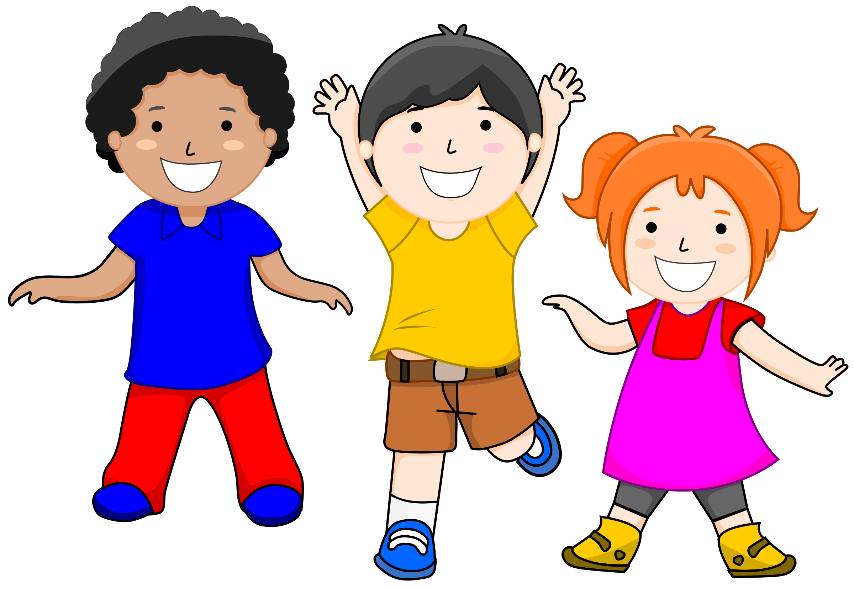 	Năm 1949, để biểu dương ý chí của các bà mẹ, của những người quan tâm tới trẻ con, quyết phấn đấu cho tương lai, hoà bình và hạnh phúc của con em mình, Liên đoàn phụ nữ dân chủ Quốc tế đã quyết định lấy ngày 01/6 hàng năm làm này Quốc Tế thiếu nhi.Tháng 4/1952, hội nghị quốc tế bảo vệ thiếu nhi tại Viên (Áo) đã yêu cầu tất cả chính phủ các nước đặt ra những pháp luật cho nước mình nhằm bảo đảm hạnh phúc cho các bà mẹ và trẻ em. Đến năm 1955, đại hội các bà mẹ hầu hết các nước trên thế giới họp tại Matxcơva đã tố cáo bọn đế quốc âm mưu gây lại chiến tranh và kêu gọi các bà mẹ khắp năm châu siết chặt thêm hàng ngũ đấu tranh cho một nền hoà bình bền vững trên đất nước. Từ đó đến nay, những tổ chức phụ nữ, thanh niên ở các nước lấy ngày 01/6 làm ngày biểu dương lực lượng đấu tranh chống các thế lực gây chiến tranh để bảo vệ hạnh phúc cho các bà mẹ và trẻ em trên thế giới. Ở nước ta, từ sau thắng lợi của cuộc kháng chiến chống thực dân Pháp xâm lược, ngày 01/6 đã được tổ chức hàng năm và trở thành ngày hội chăm sóc và bồi dưỡng thế hệ măng non cho Tổ quốc. Nhà nước ta cũng ban hành Luật Bảo vệ, chăm sóc và giáo dục trẻ em, coi trách nhiệm vẻ vang ấy là của toàn dân. Việt Nam là nước đầu tiên ở Châu Á và thứ 2 trên thế giới phê chuẩn công ước về quyền trẻ em - văn kiện pháp lý quốc tế đề cập toàn diện đến các quyền trẻ em dựa trên nguyên tắc trẻ em có quyền được chăm sóc, bảo vệ giúp đỡ đặc biệt. 05/6: Ngày Môi trường thế giớiBắt đầu từ những năm 1960, những dấu hiệu cho thấy sự phát triển ngày càng tăng của nạn suy thoái môi trường đã ngày một rõ ràng hơn, con người đã bắt đầu ý thức được về những ảnh hưởng có hại của mình đối với môi trường sống. 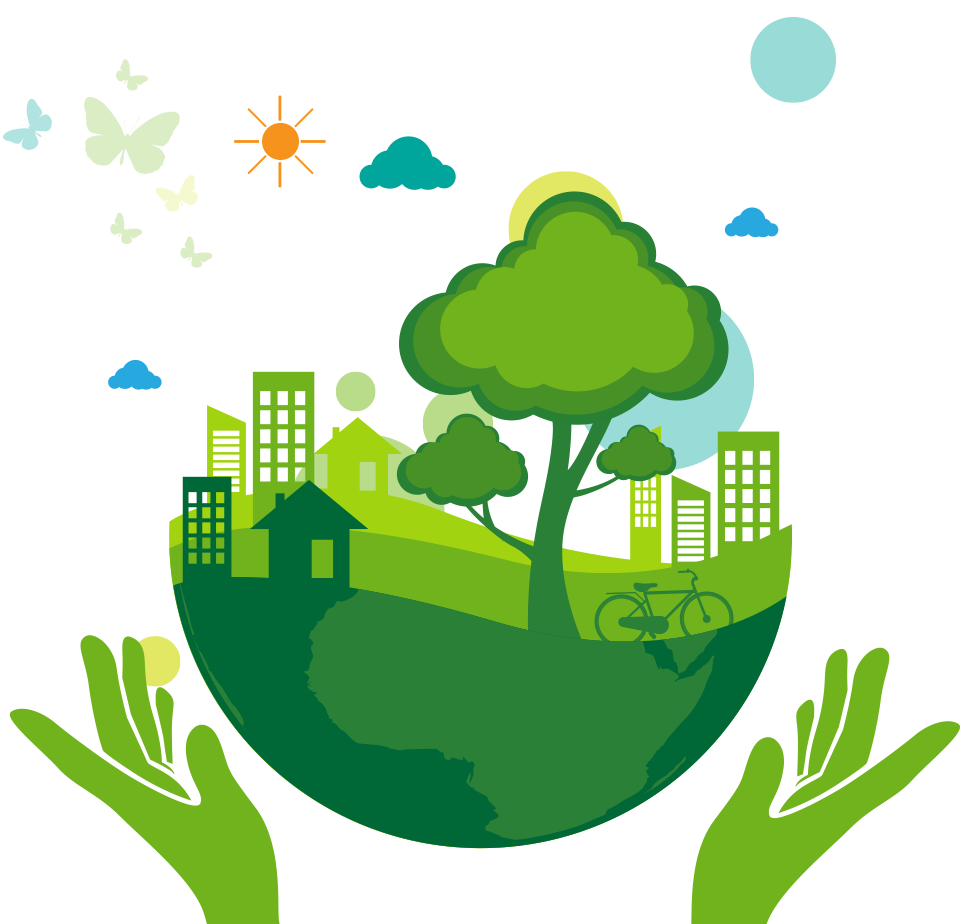 Trong 2 ngày 05 và 06/6/1972, Hội nghị của Liên Hợp quốc về Con người và Môi trường tổ chức tại thủ đô Stockholm của Thuỵ Điển và Đại Hội đồng Liên Hợp quốc đã quyết định chọn Ngày Môi trường thế giới là ngày 05/6.Từ đó đến nay, mỗi năm, Liên Hợp Quốc chọn một thành phố làm nơi tổ chức lễ kỷ niệm Ngày Môi trường Thế giới. Chủ đề, khẩu hiệu và logo sẽ được chọn để làm trọng tâm cho các tài liệu tuyên truyền về Ngày Môi trường Thế giới, cũng như các hoạt động cổ động trên toàn cầu. Ở Việt Nam, lễ kỷ niệm Ngày Môi trường Thế giới hàng năm thường có sự tham gia của mọi tầng lớp nhân dân với các hoạt động đa dạng, phong phú như tuần hành, diễu hành bằng xe đạp, các buổi hoà nhạc xanh, các cuộc thi tại trường học, trồng cây, chiến dịch tái chế chất thải và làm sạch môi trường.05/6: Ngày Bác Hồ ra đi tìm đường cứu nước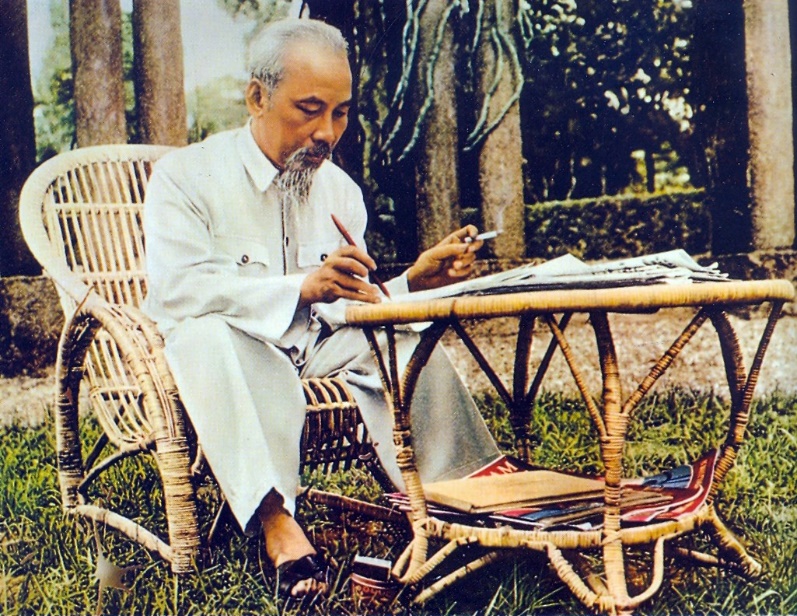 	Cách đây 112 năm, ngày 05/6/1911, tại Bến cảng Sài Gòn, người thanh niên yêu nước Nguyễn Tất Thành đã ra đi tìm đường cứa nước, giải phóng cho nhân dân thoát khỏi cảnh nô lệ áp bức của thực dân Pháp. Đây là sự kiện mang ý nghĩa sâu sắc, mở đầu cho chặng đường dấn thân của người thanh niên yêu nước, sau này trở thành lãnh tụ thiên tài của nhân dân Việt Nam - Chủ tịch Hồ Chí Minh, người đã cống hiến cả đời cho dân tộc và nhân loại. 21/6: Ngày Báo chí cách mạng Việt NamTrong lịch sử báo chí Việt Nam, từ những năm 60 thế kỉ XIX đã có một số báo lần lượt ra đời tại Sài Gòn, Hà Nội và một vài địa phương khác. Những năm đầu thế kỷ 20, hàng loạt tờ báo của người Việt Nam được xuất bản, tập hợp nhiều nhà văn, nhà báo, nhà trí thức theo từng nhóm nhỏ nhưng có các khuynh hướng chính trị khác nhau, nên không thể tập hợp vào chung một tổ chức thống nhất. Đến ngày 21/6/1925, tại Quảng Châu (Trung Quốc), báo “Thanh niên” do lãnh tụ Nguyễn Ái Quốc sáng lập, ra mắt số đầu tiên thì dòng báo chí cách mạng Việt Nam mới bắt đầu hình thành. Từ khi có báo “Thanh niên”, báo chí Việt Nam giương cao ngọn cờ cách mạng, nói lên ý chí, khát vọng của dân tộc Việt Nam và chỉ rõ phương hướng đấu tranh của nhân dân Việt Nam vì độc lập, tự do và chủ nghĩa xã hội. Ngày 2/6/1950, Chính phủ chính thức quyết định cho thành lập Hội “Những người viết báo Việt Nam” (Hội Nhà Báo Việt Nam ngày nay). Đến tháng 7/1950, tổ chức Báo chí quốc tế (OIJ) nhóm họp ở Phần Lan đã công nhận Hội những người viết báo Việt Nam là thành viên chính thức của tổ chức. Tháng 2/1985, theo đề nghị của Hội Nhà báo Việt Nam, Ban Bí thư Trung ương Ðảng ra quyết định số 52 ngày 5/2/1985 lấy ngày ra số đầu tiên của báo Thanh Niên làm ngày Báo chí Việt Nam (21/6/1925). Ngày 21/6/2000, nhân kỉ niệm 75 năm ngày Báo chí Việt Nam, theo đề nghị của Hội Nhà báo Việt Nam, Bộ Chính trị, Ban Chấp hành Trung ương Đảng Cộng sản Việt Nam đồng ý gọi ngày Báo chí Việt Nam là ngày Báo chí cách mạng Việt Nam.28/6: Ngày Gia đình Việt Nam	Ngày 04/5/2001, Thủ tướng Chính phủ đã ban hành Quyết định số 72/2001/QĐ-TTg về ngày Gia đình Việt Nam. Quyết định nêu rõ: lấy ngày 28/6 hàng năm là ngày Gia đình Việt Nam, nhằm đề cao trách nhiệm lãnh đạo các ngành, các cấp, các đoàn thể và tổ chức xã hội cùng toàn thể các gia đình thường xuyên quan tâm xây dựng gia đình no ấm, bình đẳng, tiến bộ, hạnh phúc, đẩy mạnh công tác bảo vệ, chăm sóc và giáo dục trẻ em góp phần xây dựng và bảo vệ Tổ quốc.* Những ngày kỷ niệm trong tháng 6- Ngày 1/6/1950: Kỷ niệm Ngày Quốc tế thiếu nhi.- Ngày 05/6/1972: Kỷ niệm Ngày Môi trường thế giới.- Ngày 05/6/1911: Kỷ niệm Ngày Bác Hồ ra đi tìm đường cứu nước.- Ngày 11/6/1948: Kỷ niệm Ngày Bác Hồ ra Lời kêu gọi thi đua ái quốc.- Ngày 21/6/1925: Kỷ niệm Ngày Báo chí cách mạng Việt Nam.- Ngày 28/6/2001: Kỷ niệm Ngày Gia đình Việt Nam.VI. TÀI LIỆU SHCĐ THÁNG 7/2023 “Uống nước nhớ nguồn”Lịch sử ra đời ngày thương binh liệt sỹ 27/7Sau Cách mạng Tháng Tám 1945, nước Việt Nam dân chủ cộng hòa ra đời. Tuy nhiên, do chính quyền cách mạng còn non trẻ nên thực dân Pháp đã âm mưu trở lại xâm lược nước ta. Kiên quyết bảo vệ thành quả cách mạng, giữ gìn nền độc lập cho đất nước, nhiều chiến sĩ, đồng bào ta đã bị thương và vĩnh viễn nằm lại chiến trường.Để góp phần xoa dịu nỗi đau mất mát của gia đình các chiến sĩ, đồng bào, Chính quyền Việt Nam đã xú tiến vận động thành lập một tổ chức, lấy tên gọi là Hội giúp binh sĩ tử nạn. Đầu năm 1946, Hội giúp binh sĩ tử nạn (sau đổi tên là Hội giúp binh sĩ bị thương) được thành lập ở Thuận Hóa, Bình Trị Thiên, ở Hà Nội và nhiều nơi khác. Chủ tịch Hồ Chí Minh đã được mời làm hội trưởng danh dự của Hội giúp binh sĩ tử nạn.  Khi kháng chiến toàn quốc bùng nổ vào ngày 19/12/1946, số người bị thương và hy sinh tăng lên. Đời sống của chiến sỹ và đồng bào ta gặp muôn vàn khó khăn.Đảng và Nhà nước ta đã quyết định nhiều chính sách quan trọng liên quan đến công tác Thương binh Liệt sĩ nhằm đảm bảo đời sống vật chất cũng như tinh thần của các gia đình chính sách trong thời kỳ đầu của cuộc kháng chiến. Tháng 6/1947, đại biểu của Tổng bộ Việt Minh, Hội Phụ nữ cứu quốc, Cục Chính trị quân đội quốc gia Việt Nam, Nha thông tin tuyên truyền và một số địa phương đã họp tại Đại Từ - Thái Nguyên.Nội dung cuộc họp là thực hiện chỉ thị của Hồ Chủ Tịch chọn ngày kỷ niệm Thương binh Liệt sĩ và bảo vệ công tác Thương binh Liệt sĩ.Sau khi xem xét, Hội nghị đã nhất trí lấy ngày 27/7/1947 làm ngày Thương binh toàn quốc. Đây được coi là cuộc mít tinh quan trọng với 2000 người tham gia tại Thái Nguyên. Tại đây, Ban tổ chức đã trịnh trọng đọc thư của Chủ tịch Hồ Chí Minh.Người đã gửi tặng một chiếc áo lụa, một tháng lương và một bữa ăn của nhân viên trong Phủ Chủ tịch.Hàng năm vào dịp này, Người cũng đều có thư và quà để gửi đến các anh em thương binh và gia đình liệt sỹ.Sau chiến thắng lịch sử Điện Biên Phủ 7//1954, Đảng và Nhà nước ta càng quan tâm và giải quyết những vấn đề chiến sỹ, gia đình liệt sỹ cũng như công tác thương binh. Từ năm 1955, ngày 27/7 ngày Thương binh được đổi thành ngày Thương binh - Liệt sỹ.Ý nghĩa ngày thương binh liệt sỹ 27/7Ngày Thương binh, Liệt sĩ có ý nghĩa lịch sử, chính trị, xã hội sâu sắc đó là:- Truyền thống “hiếu nghĩa bác ái”, lòng quý trọng và biết ơn của Đảng, Nhà nước và nhân dân ta đối với những người hi sinh, cống hiến vì độc lập, tự do và thống nhất của Tổ quốc, vì hạnh phúc của nhân dân; qua đó phát huy tinh thần yêu nước, củng cố và bồi đắp niềm tin vào sự nghiệp cách mạng mà Đảng, Bác Hồ và nhân dân ta đã lựa chọn.- Tôn vinh các anh hùng, liệt sĩ, thương binh và người có công; khẳng định sự cống hiến, hi sinh của họ cho độc lập, tụ do của dân tộc, cho hạnh phúc của nhân dân là vô giá. Việc chăm sóc thương binh, bệnh binh, gia đình liệt sĩ và người có công là vinh dự, là trách nhiệm của các cấp, ngành và của /tất cả mọi người, của thế hệ hôm nay và mai sau.VII. TÀI LIỆU SHCĐ THÁNG 8/2023 “Theo dòng lịch sử”KỶ NIỆM 78 NĂM NGÀY CÁCH MẠNG THÁNG TÁM THÀNH CÔNG (19/8/1945 - 19/8/2023)Cách mạng tháng Tám năm 1945 - khơi gợi những giá trị linh thiêng
Kể từ cuộc Cách mạng tháng 8 năm 1945 đến nay, dân tộc Việt Nam dưới sự lãnh đạo sáng suốt, tài tình của Đảng và Bác Hồ vĩ đại đã lập nên biết bao kỳ tích có tính thời đại, từ một vong quốc nô bước lên vũ đài của những dân tộc có quyền tự quyết, là tấm gương soi sáng, cổ vũ các dân tộc bị áp bức, đô hộ vùng lên giành quyền độc lập, tự do...Đó là một bước tiến dài của lịch sử Việt Nam, góp phần đáng kể vào xoay chuyển xu hướng thời đại ở nửa cuối thế kỷ XX: Thời đại thức tỉnh lương tri nhân loại, thời đại khẳng định giá trị sống bao trùm “Không có gì quí hơn độc lập, tự do”.
Để phấn đấu đạt được và chứng minh cho chân lý Dân tộc Việt Nam có quyền hưởng độc lập, tự do, đồng bào ta đã phải trải qua hơn 80 năm quằn quại trong xiềng xích thực dân, phát xít, đổ biết bao nhiêu xương máu trong những cuộc khởi nghĩa. Từ nửa cuối thế kỷ XIX, phong trào Cần Vương và nhiều cuộc khởi nghĩa khác đã cho thấy ngọn lửa yêu nước của dân tộc Việt Nam không bao giờ nguội tắt, song chỉ vì thiếu một hệ tư tưởng cứu nước đúng đắn, phù hợp xu thế thời đại, nên chưa có lối ra cho lịch sử cứu nước. Con đường của chí sĩ yêu nước Phan Bội Châu và Phan Châu Trinh dù rất mới, nhưng cũng không mang lại tương lai cho Xứ An Nam đau thương. Phải chờ đến khi Nguyễn Ái Quốc tiếp cận được và nhận diện đúng ánh sáng thời đại qua Luận cương của Lênin-đó mới là ánh sáng cuối đường hầm cho lịch sử Việt Nam ở thế kỷ XX.Sau khi thấy được con đường giải phóng cho đồng bào mình, Nguyễn Ái Quốc tiếp tục trải nghiệm trong phong trào cộng sản quốc tế, trước hết là tham gia sáng lập Đảng cộng sản Pháp, đứng về Quốc tế cộng sản, chuẩn bị các điều kiện quan trọng để tiến tới sáng lập chính đảng vô sản ở Việt Nam. Việc chuẩn bị trực tiếp và có ý nghĩa sâu sắc nhất của Nguyễn Ái Quốc là vận dụng sáng tạo Chủ nghĩa Mác - Lênin để xây dựng một hệ tư tưởng lý luận cách mạng phù hợp với điều kiện lịch sử của Việt Nam. Tác phẩm Đường Kách mệnh là luồng ánh sáng mới, định vị đúng hướng tư tưởng cứu nước của Việt Nam trong thời đại đấu tranh giải phóng giai cấp gắn liền với giải phóng dân tộc: Thời đại giải phóng dân tộc, giải phóng giai cấp phải đi theo con đường cách mạng vô sản.Tháng 2 năm 1930, nơi xứ người, dưới sự chủ trì của Nguyễn Ái Quốc (với tư cách đại diện Quốc tế cộng sản ở Phương Đông) đã cùng những người ưu tú nhất, đại diện cho các tổ chức cộng sản trong phong trào cách mạng Việt Nam đã họp với nhau để bàn và đi đến thống nhất một việc vô cùng hệ trọng: Thống nhất lực lượng các tổ chức cộng sản thành một tổ chức đảng duy nhất, lấy tên là Đảng cộng sản Việt Nam. Các văn kiện đầu tiên của Đảng được đích thân Nguyễn Ái Quốc khởi thảo, trong đó thể hiện rất rõ những giá trị tư tưởng cốt lõi mà mãi tới nay vẫn luôn đúng, đó là: Đảng ra đời và tồn tại vì mục tiêu giải phóng dân tộc, giải phóng giai cấp; Đảng lấy chủ nghĩa Mác - Lênin làm nền tảng tư tưởng; Đảng tập hợp, giác ngộ quần chúng yêu nước đi theo cách mạng; trong nước thì đoàn kết các giai tầng, ngoài nước thì liên minh với các lực lượng tiến bộ; sau khi giành được độc lập dân tộc thì sẽ tiến lên chủ nghĩa xã hội. Như vậy, ngay khi mới ra đời, Đảng ta đã hướng đến sự thống nhất, đoàn kết, có đường lối chiến lược đi trước thời đại, tránh được khuynh hướng chia rẽ, phân liệt mà phong trào cộng sản quốc tế đang vướng phải; tránh được khuynh hướng phi mác xít. Trải qua 15 năm tôi rèn trong phong trào đấu tranh cách mạng sinh tử với thực dân, phát xít, Đảng ta mau chóng trưởng thành, khẳng định là lực lượng tiên phong, nắm vai trò dẫn dắt lịch sử dân tộc bằng đường lối chiến lược đúng đắn, có khả năng tập hợp, vận động, giác ngộ, thu hút quần chúng đi theo cách mạng. Chủ nghĩa Mác - Lênin trở thành dòng chủ lưu trong đời sống chính trị, xã hội Việt Nam, bất chấp có nhiều luồng tư tưởng phi mác xít pha tạp, bất chấp sự tra tấn, khủng bố dã man của kẻ thù, nhiều tấm gương chiến sĩ cộng sản đã biến nhà tù thành trường học cộng sản, nền tảng tư tưởng của Đảng được tô son bằng máu của bao chiến sĩ, giữ vững nền tảng tư tưởng của Đảng chính là bảo vệ vững chắc chiếc la bàn cho phong trào cách mạng khỏi bị chệch hướng.Cuộc tổng khởi nghĩa giành chính quyền tháng 8 năm 1945 diễn ra trong vòng 2 tuần lễ đã giành được thắng lợi toàn quốc, có những nơi chỉ trong một ngày, có những nơi lệnh tổng khởi nghĩa của Trung ương chưa về tới nơi, song cấp ủy địa phương đã chủ động lãnh đạo nhân dân vùng lên cướp chính quyền. Có những ý kiến cho rằng, cách mạng tháng 8 năm 1945 của Việt Nam là sự ăn may, không có vai trò của Đảng cộng sản Việt Nam và Hồ Chí Minh, đó là một sự bóp méo lịch sử. Bởi, nếu như không có phong trào cách mạng năm 1930-1931 mà đỉnh cao là Xô Viết Nghệ - Tĩnh, đến phong trào Mặt trận dân chủ Đông Dương, Phong trào kháng Nhật cứu quốc thì quần chúng cách mạng đâu có được sự giác ngộ, sẵn sàng vùng lên cứu nước như vậy. Quần chúng chỉ có thể đứng lên theo lực lượng lãnh đạo mà họ tin tưởng nhất, kỳ vọng nhất, chính là vì trong mọi đường lối chiến lược, sách lược của Đảng cộng sản Việt Nam đều nhất quán một mục tiêu tối thượng là tranh đấu giành lại độc lập dân tộc, tự do, hạnh phúc cho Nhân dân. Không sức mạnh của kẻ thù hung bạo nào có thể khuất phục được tinh thần cách mạng của quần chúng nhân dân, khi mà họ được nung nấu lòng yêu nước và thắp sáng niềm tin tới tương lai tươi sáng.
Ngày 2 tháng 9 năm 1945, Hồ Chí Minh thay mặt Chính phủ lâm thời đọc Tuyên ngôn độc lập, tuyên bố với quốc dân đồng bào và thế giới về quyền tự quyết dân tộc. Mở đầu bản Tuyên ngôn, Hồ Chí Minh trích dẫn tinh thần bất hủ trong Tuyên ngôn độc lập của nước Mỹ và nước Pháp về quyền sống, quyền mưu cầu hạnh phúc, quyền bình đẳng của con người; lên án thực dân Pháp, Phát xít Nhật đã tước đoạt những quyền cơ bản ấy của Nhân dân Việt Nam; khẳng định Việt Nam đã tự giành lại những quyền bất khả xâm phạm đó bằng máu xương của mình. Kết lại bản Tuyên ngôn, Hồ Chí Minh thể hiện tinh thần cách mạng, tỏ rõ lời thề lịch sử, hội đủ sức mạnh mấy ngàn năm giữ nước của dân tộc Việt Nam để đinh ninh lời thề độc lập: Toàn thể dân tộc Việt Nam quyết đem tất cả tinh thần và lực lượng, tính mạng và của cải để giữ cho được quyền tự do, độc lập ấy. Lời thề ấy là động lực tinh thần theo suốt cuộc trường chinh vệ quốc của dân tộc Việt Nam trong 30 năm, đủ sức đánh bại những đế quốc đầu sỏ, góp phần thức tỉnh lương tri và gìn giữ phẩm giá nhân loại. Lời thề ấy cũng đã được Đảng cộng sản Việt Nam lãnh đạo Nhân dân của mình tự tin vững bước qua 35 năm đổi mới, dựng xây cơ đồ tươi mới, tạo lập vị thế và uy tín mới, hướng tới tương lai tươi sáng, từng bước sánh vai cùng các cường quốc năm châu.Như vậy, giá trị của một dân tộc không phải ở chỗ có vũ khí tối tân, có nhiều tiền của hay dân số đông và lãnh thổ rộng lớn, mà giá trị đích thực ở lòng nhân ái, trí tuệ, tinh thần, khát vọng của toàn dân, được chính đảng của họ kết nối, hội tụ nhân tâm, khích lệ, cổ vũ, soi sáng. Đó là những giá trị sống của Việt Nam đã và ngày càng lan tỏa trong nhân tâm và lương tri nhân loại, như những giá trị văn hóa biết làm người sống nhân nghĩa, luôn thắp sáng ngọn lửa tự tôn dân tộc. Cách mạng tháng 8 năm 1945 đã khởi nguồn cho những giá trị cao đẹp đó, Đảng cộng sản Việt Nam và Hồ Chí Minh đã thắp lửa thiêng ấy trên đài sen dân tộc; và trên hết, Nhân dân Việt Nam luôn thể hiện tinh thần một dân tộc chưa bao giờ chịu cúi đầu cam chịu kiếp đời nô lệ. Có Đảng, có Bác Hồ và có Nhân dân gắn bó máu thịt trong tâm thức, nhận thức và hành động luôn là thể thống nhất, dân tộc ta ắt là người chiến thắng./.KỶ NIỆM 78 NĂM NGÀY TRUYỀN THỐNG CÔNG AN NHÂN DÂN (CAND) VIỆT NAM (19/8/1945 – 19/8/2023)Sự ra đời của lực lượng CAND - Tất yếu của lịch sử
 "Một cuộc cách mạng chỉ có giá trị khi nó biết tự bảo vệ".Thấm nhuần tư tưởng của Lênin trong quá trình lãnh đạo cách mạng, Đảng ta luôn chú trọng xây dựng lực lượng vũ trang gồm Quân đội, Công an để bảo vệ Đảng, bảo vệ nhân dân, bảo vệ thành quả cách mạng.Cùng với cuộc Tổng khởi nghĩa tháng 8/1945 tại Hà Nội, lực lượng CAND Việt Nam ra đời, trong bối cảnh chính quyền cách mạng non trẻ đối diện với tình thế ngàn cân treo sợi tóc, thù trong giặc ngoài, là một tất yếu khách quan của lịch sử.
Ngay sau khi thành lập, Đảng ta đã lập ra các đội Tự vệ đỏ, Tự vệ công nông, danh dự trừ gian, hộ lương diệt ác. Đây là những tổ chức tiền thân của lực lượng công an, có nhiệm vụ nắm tình hình địch, chống khủng bố, diệt trừ bọn Việt gian, phản động tay sai của thực dân Pháp để bảo vệ Đảng, bảo vệ phong trào Cách mạng của quần chúng nhân dân. Sự phát triển của những tổ chức này cũng được coi là bước chuẩn bị quan trọng cho phong trào đấu tranh giải phóng dân tộc, tiến tới khởi nghĩa giành chính quyền.Cách mạng Tháng Tám 1945 thành công, những tổ chức đầu tiên của Công an nhân dân được thiết lập ở cả 3 miền: Sở Liêm phóng ở Bắc bộ, Sở Trinh sát ở Trung bộ, Quốc gia tự vệ cuộc ở Nam bộ. Tuy tên gọi khác nhau, nhưng đều làm nhiệm vụ trấn áp phản cách mạng, giữ gìn an ninh trật tự, bảo vệ Đảng và chính quyền các cấp.
Giành chính quyền đã khó, giữ được chính quyền càng khó hơn gấp bội. Nhiệm vụ bảo vệ chính quyền được đặt lên vai lực lượng vũ trang, trong đó có công an. Hình ảnh đồng chí Chu Đình Xương, Giám đốc Sở Liêm phóng Bắc Bộ cầm ô đứng cạnh Chủ tịch Hồ Chí Minh trên Lễ đài đọc Tuyên ngôn độc lập 2/9/1945 đã cho thấy vị trí, vai trò quan trọng của lực lượng công an đối với công tác bảo vệ Đảng, bảo vệ Nhà nước, bảo vệ Bác Hồ ngay từ khi mới được thành lập.Tổ chức công an được kiện toàn, đánh dấu bởi sự kiện ngày 21/2/1946, Chủ tịch Hồ Chí Minh ký Sắc lệnh số 23, hợp nhất các lực lượng Công an trong toàn quốc thành Việt Nam Công an vụ.Từ đây, lực lượng CAND trở thành nòng cốt, mũi nhọn tiên phong trong cuộc đấu tranh quyết liệt với liên minh phản cách mạng cả trong lẫn ngoài, lập nên những chiến công xuất sắc, bảo vệ Đảng, bảo vệ chính quyền non trẻ và nhân dân trước thế nước ngàn cân treo sợi tóc lúc bấy giờ.Tiêu biểu là khám phá vụ án tại số 7 phố Ôn Như Hầu (nay là phố Nguyễn Gia Thiều, Hà Nội) ngày 12/7/1946, đập tan cuộc đảo chính lật đổ chính quyền nhân dân của liên minh phản cách mạng Quốc dân đảng câu kết với thực dân Pháp.
Vụ đánh thông báo hạm A-mi-ô Đen-vin, lớn nhất tại Đông Dương lúc bấy giờ. Chiến công vang dội của tổ điệp báo A13, gắn liền với tên tuổi nữ điệp báo Nguyễn Thị Lợi vào 27/9/1950 đã đánh dấu bước trưởng thành của CAND VN và sự thất bại thảm hại của các cơ quan tình báo, phản gián Pháp, thể hiện sự cương quyết, ý chí đánh địch, đã đánh là phải thắng của lực lượng CAND Việt Nam.Sinh ra trong cách mạng, trưởng thành cùng cách mạng, lực lượng Công an nhân dân đã không ngừng lớn mạnh về mọi mặt, góp phần xứng đáng vào sự nghiệp đấu tranh giải phóng dân tộc, xây dựng và bảo vệ Tổ quốc Việt Nam xã hội chủ nghĩa. 75 năm, một chặng đường dài, lực lượng công an nhân dân đã thực sự là thanh kiếm, là lá chắn, là công cụ rất hiệu lực của Đảng, Nhà nước trong công cuộc bảo vệ Đảng, bảo vệ chế độ, bảo vệ cuộc sống bình yên và hạnh phúc của nhân dân.* Những ngày đáng nhớ trong tháng 8- 1/8/1930: Ngày truyền thống ngành Tuyên giáo của Đảng- 8/8/1921: Ngày sinh đồng chí Lê Quang Đạo- 10/8/2004: Ngày vì nạn nhân chất độc màu da cam- 19/8/1945: Ngày Cách mạng tháng Tám thành công- 19/8/1945: Ngày thành lập Công an nhân dân Việt Nam- 20/8/1888: Ngày sinh Chủ tịch Tôn Đức Thắng- 25/8/1911: Ngày sinh Đại tướng Võ Nguyên Giáp- 8/1921: Ngày sinh đồng chí Võ Văn TầnVIII. TÀI LIỆU SHCĐ THÁNG 9/2023 “Tôi yêu Tổ quốc tôi”Nguồn gốc ngày Quốc khánh Việt NamNgày 2/9 chính là ngày Quốc khánh Việt Nam. Đây được coi như là một ngày lễ lớn hằng năm của nước ta kỉ niệm ngày Chủ tịch Hồ Chí Minh đọc bản Tuyên ngôn độc lập tại Quảng trường Ba Đình, Hà Nội.Đúng vào ngày 2/9/1945, khi bản Tuyên ngôn được đọc lên chính lúc khai sinh ra nước Cộng hòa Xã hội Chủ nghĩa Việt Nam. Lúc đầu ngày 2/9 được gọi là “Việt Nam độc lập” còn ngày 19/8 thì gọi là Quốc khánh. Vào năm 1954 ngày 2/9 chính thức được gọi là Quốc Khánh Việt Nam.Ngoài ra, Chủ tịch Hồ Chí Minh qua đời tại thủ đô Hà Nội vào ngày 2/9/1969 và hưởng thọ 79 tuổi. Để tránh trùng với ngày Quốc khánh lúc bấy giờ nên đã thông báo Bác mất vào 3/9. Mãi 20 năm sau vào ngày 19/8/1989 thì Bộ chính trị mới thông báo chính thức Bác mất vào ngày 2/9.Ý nghĩa lịch sử ngày Quốc khánh Việt NamNgày Quốc khánh Việt Nam 2/9/1945 chính là ngày khai sinh ra nước Việt Nam dân chủ Cộng Hòa và ngày nay chính là Cộng hòa Xã hội Chủ nghĩa Việt Nam. Ngày 2/9 được xem là một cột mốc chói lọi trong hành trình nghìn năm dựng nước và giữ nước của dân tộc Việt Nam ta.Khi Bản Tuyên ngôn được đọc lên, đó chính là văn bản pháp lý khẳng định nước Việt Nam tự do độc lập với toàn thế giới. Ngoài ra vào ngày 2/9 thì các đồng bào trong nước, kiều bào ở nước ngoài cùng hướng về Việt Nam.Ngoài ra đây cũng là dịp để mọi người trên đất nước Việt Nam cùng nhớ tới những công lao hy sinh to lớn của các cha ông đi trước. Nhớ lại chặn đường lịch sử gian khổ và hào hùng, từ đó dân ta càng phải tiếp tục xây dựng và bảo vệ tổ quốc phát triển hơn nữa.Tóm lại, ngày Quốc Khánh 2/9 có ý nghĩa vô cùng to lớn và quan trọng đối với dân tộc ta. Đây được coi là ngày hội lớn của dân tộc, đánh dấu bước ngoặt lớn và thành công trong lịch sử Việt Nam.* Những ngày kỷ niệm trong tháng 9- 02/9: Kỷ niệm 78 năm Ngày Quốc khánh nước Cộng hòa xã hội chủ nghĩa Việt Nam (02/9/1945 – 02/9/2023)- 06/9: Kỷ niệm 120 năm ngày sinh (06/9/1902 – 06/9/2023) và 78 năm ngày mất của Tổng Bí thư Lê Hồng Phong (06/9/1942 – 06/9/2023)- 12/9:  Kỷ niệm 93 năm Ngày Phong trào Xô Viết – Nghệ Tĩnh (12/9/1930 – 12/9/2023)- 16/9: Kỷ niệm 73 năm Chiến thắng Biên giới Thu Đông 1950 (16/9/1950 – 16/9/2023)- 20/9: Kỷ niệm 46 năm Ngày Việt Nam trở thành thành viên Liên hiệp Quốc (20/9/1977 – 20/9/2023)- 27/9: Kỷ niệm 83 năm Ngày khởi nghĩa Bắc Sơn (27/9/1940 – 27/9/2023)- 30/9: Kỷ niệm 113 năm Ngày sinh đồng chí Nguyễn Thị Minh Khai (30/9/1910 – 30/9/2023)IX. TÀI LIỆU SHCĐ THÁNG 10/2023 “Tự hào NEU và truyền thống Hội LHTN Việt Nam”Lịch sử hình thành và phát triển Trường Đại học Kinh tế Quốc dânTrường Đại học Kinh tế Quốc dân được thành lập theo Nghị định số 678-TTg ngày 25 tháng 01 năm 1956 với tên gọi ban đầu là Trường Kinh tế Tài chính. Lúc đó, Trường được đặt trong hệ thống Đại học nhân dân Việt Nam trực thuộc Thủ tướng Chính phủ.
	Ngày 22 tháng 5 năm 1958, Thủ tướng Chính phủ ra Nghị định số 252-TTg đổi tên Trường thành Trường Đại học Kinh tế Tài chính trực thuộc Bộ Giáo dục.Tháng 01 năm 1965 Trường lại một lần nữa được đổi tên thành Trường Đại học Kinh tế Kế hoạch. Ngày 22 tháng 10 năm 1985, Bộ trưởng Bộ đại học và Trung học chuyên nghiệp (nay là Bộ Giáo dục và Đào tạo) ra Quyết định số 1443/QĐ-KH đổi tên Trường thành Trường Đại học Kinh tế Quốc dân.Năm 1989, Trường Đại học Kinh tế Quốc dân được Chính phủ giao thực hiện 3 nhiệm vụ chính là: 1/ Tư vấn về chính sách kinh tế vĩ mô; 2/ Đào tạo về kinh tế, quản lý và quản trị kinh doanh ở bậc đại học và sau đại học; và 3/ Đào tạo cán bộ quản lý cho các doanh nghiệp thuộc các thành phần kinh tế. 	Trải qua hơn 65 năm xây dựng và phát triển, Trường Đại học Kinh tế Quốc dân luôn luôn giữ vững vị trí là:	- Một trong những trung tâm đào tạo và bồi dưỡng cán bộ quản lý kinh tế và quản trị kinh doanh lớn nhất ở Việt Nam.	Trường Đại học Kinh tế Quốc dân đã đào tạo được nhiều thế hệ cán bộ quản lý chính quy, năng động, dễ thích nghi với nền kinh tế thị trường và có khả năng tiếp thu các công nghệ mới. Trong số những sinh viên tốt nghiệp của Trường, nhiều người hiện đang giữ những chức vụ quan trọng trong các cơ quan của Đảng, Quốc hội, Chính phủ và các doanh nghiệp.	- Trung tâm nghiên cứu khoa học kinh tế phục vụ đào tạo, hoạch định chính sách kinh tế - xã hội của Đảng, Nhà nước, các ngành, các địa phương và chiến lược kinh doanh của các doanh nghiệp. Trường đã triển khai nhiều công trình nghiên cứu lớn về kinh tế và kinh doanh ở Việt Nam, được Chính phủ trực tiếp giao nhiều đề tài nghiên cứu lớn và quan trọng. Ngoài ra, Trường cũng hợp tác về nghiên cứu với nhiều trường đại học, viện nghiên cứu và các tổ chức quốc tế.	- Trung tâm tư vấn và chuyển giao công nghệ quản lý kinh tế và quản trị kinh doanh. Trường đã có nhiều đúng góp to lớn trong việc tư vấn cho các tổ chức ở Trung ương, địa phương và các doanh nghiệp. Ảnh hưởng sâu rộng của Trường Đại học Kinh tế Quốc dân đến toàn bộ công cuộc đổi mới được tăng cường bởi các mối liên kết chặt chẽ của Trường với các cơ quan thực tiễn.	Trường Đại học Kinh tế Quốc dân có quan hệ trao đổi, hợp tác nghiên cứu - đào tạo với nhiều trường đại học, viện nghiên cứu nổi tiếng của các nước như: Liên bang Nga, Trung Quốc, Bungari, Ba Lan, Sec và Slovakia, Anh, Pháp, Mỹ, Úc, Nhật, Thuỵ Điển, Hà Lan, Đức, Canada, Hàn Quốc, Thái Lan...	Trường cũng hợp tác chặt chẽ với các tổ chức quốc tế như SIDA (Thuỵ Điển), UNFPA, CIDA (Canada), JICA (Nhật Bản), Chính phủ Hà Lan, ODA (Vương quốc Anh), UNDP, Ngân hàng Thế giới, Quỹ Ford (Mỹ), Quỹ Hanns Seidel (Đức)...	Đến năm 2030, Trường Đại học Kinh tế Quốc dân trở thành đại học tự chủ toàn diện, đi tiên phong trong chuyển đổi số, có hệ thống quản trị hiện đại, thông minh và chuyên nghiệp, có vị trí cao trong các bảng xếp hạng quốc tế.	Trường Đại học Kinh tế Quốc dân đã đạt được nhiều thành tựu to lớn và được trao tặng nhiều danh hiệu cao quý của Đảng và Nhà nước:HUÂN CHƯƠNG HỒ CHÍ MINH
Năm 2001, 2011 ANH HÙNG LAO ĐỘNG
Năm 2000
HUÂN CHƯƠNG ĐỘC LẬP
Hạng Nhất (1996), Hạng Nhì (1991), Hạng Ba (1986)

HUÂN CHƯƠNG LAO ĐỘNG
Hạng Nhất (1983, 2016), Hạng Nhì (1978), Hạng Ba (1961-1972)

HUY CHƯƠNG HỮU NGHỊ
Nước Cộng hòa dân chủ nhân dân Lào (1987, 2008)Nguồn gốc và quá trình phát triển Hội liên hiệp thanh niên Việt NamNgày truyền thống của Hội liên hiệp thanh niên Việt Nam là ngày 15 tháng 10 hàng năm. Đây là ngày ra đời của Hội và từ đó trở thành ngày truyền thống của hội.Từ khi thành lập cho đến nay Hội LHTN Việt Nam không ngừng lớn mạnh và mở rộng cả về quy mô cũng như là chất lượng. Hội có hệ thống tổ chức 4 cấp từ TW đến cơ sở với tổng số 10 triệu hội viên.Hội LHTN Việt Nam không chỉ phát triển ở trong nước mà tổ chức Hội còn mở rộng đoàn kết tập hợp thanh niên ở ngoài nước. Tổ chức hội liên hiệp thanh niên Việt Nam  đã kết nối với tổ chức Hội Thanh niên Sinh viên ở 5 quốc gia bao gồm Nhật Bản, Cộng hòa Séc, Romania, Tây Ban Nha và Ba Lan.Tháng 6/1946, Tổng đoàn thanh niên Việt Nam (Đoàn thanh niên Việt Nam) ra đời rồi đổi tên thành Liên đoàn thanh niên Việt Nam. Đây là tổ chức của mọi thanh niên yêu nước tự nguyện gia nhập hàng ngũ Liên đoàn do Đoàn thanh niên cứu quốc làm nòng cốt.Cuối 1946 Liên đoàn thanh niên Việt Nam là thành viên chính thức của Liên đoàn Thanh niên dân chủ thế giới.Tháng 2/1950, Liên đoàn tổ chức đại hội lần thứ I tại căn cứ địa Việt Bắc trong hoàn cảnh khói lửa của cuộc kháng chiến chống thực dân Pháp.Sự kiện là bước phát triển quan trọng trong công tác đoàn kết và tập hợp thanh niên với vai trò nòng cốt của Đoàn thanh niên cứu quốc.Đại hội đã bầu ra đồng chí Nguyễn Chí Thanh (nguyên là Uỷ viên Bộ Chính trị, Đại tướng, Chủ nhiệm Tổng cục Chính trị Quân đội nhân dân Việt Nam) làm Chủ tịch Liên đoàn thanh niên Việt Nam.Ngày 8/10/1956, Trung ương Liên đoàn thanh niên Việt Nam và ban vận động Mặt trận thống nhất thanh niên tổ chức Đại hội tại Nhà hát lớn – Hà Nội. Đại hội đã thống nhất các tổ chức thanh niên VIệt Nam với tên gọi là Hội liên hiệp thanh niên (LHTN) Việt Nam. Bác sĩ – Anh hùng lao động Phạm Ngọc Thạch được bầu làm Chủ tịch Hội.Tại Đại hội, Bác Hồ đã căn dặn: “Là người chủ tương lai, cho nên toàn thể thanh niên ta phải đoàn kết chặt chẽ, phấn đấu anh dũng, vượt mọi khó khăn, thi đua giúp sức vào sự nghiệp xây dựng một nước Việt Nam hoà bình, thống nhất, độc lập, dân chủ và giàu mạnh, để mình làm chủ mai sau”.Ngày 20-12-1960, Mặt trận Dân tộc giải phóng miền Nam Việt Nam ra đời, sau đó, Hội LHTN giải phóng miền Nam được thành lập.Tháng 12/1961, Đại hội đại biểu toàn quốc Hội LHTN Việt Nam lần thứ II được tổ chức tại Thủ đô Hà Nội với hơn 400 đại biểu tham dự. Giáo sư Phạm Huy Thông được bầu làm Chủ tịch.Từ ngày 20 đến 21-9-1976, Hội LHTN Việt Nam và Hội LHTN giải phóng miền Nam tổ chức hội nghị, thống nhất lấy tên chung là Hội LHTN Việt Nam.Ngày 8/12/1994, Đội hội lần III tổ chức tại Thủ đô Hà Nội với 400 đại biểu chính thức. Đại hội đã thông qua Điều lệ mới, hiệp thương chọn cử anh Hồ Đức Việt, Uỷ viên Ban chấp hành Trung ương Đảng, Bí thư thứ nhất Ban chấp hành Trung ương Đoàn làm Chủ tịch Hội và quyết định lấy ngày 15/10/1956 là ngày truyền thống hàng năm của Hội LHTN Việt Nam.Từ ngày 13-15/1/2000, Đại hội lần thứ IV đã được tổ chức tại Thủ đô Hà Nội với 599 đại biểu. Đại hội hiệp thương chọn cử chị Trương Thị Mai, Bí thư Trung ương Đoàn làm Chủ tịch Hội LHTN Việt Nam.Tháng 2/2003, anh Hoàng Bình Quân, Uỷ viên Ban chấp hành Trung ương Đảng, Bí thư thứ nhất Trung ương Đoàn được bầu làm Chủ tịch Hội LHTN Việt Nam thay chị Trương Thị Mai nhận nhiệm vụ mới.Ngày 25-27/2/2005, Đại hội đại biểu toàn quốc Hội LHTN Việt Nam lần thứ V đã diễn ra trọng thể tại Thủ đô Hà Nội với 798 đại biểu. Bí thư Trung ương Đoàn Nông Quốc Tuấn làm Chủ tịch Hội LHTN Việt Nam.Tháng 2/2008, anh Võ Văn Thưởng, Uỷ viên dự khuyết Ban chấp hành TƯ Đảng, Bí thư thứ nhất Trung ương Đoàn đã được bầu làm Chủ tịch Hội LHTN Việt Nam thay anh Nông Quốc Tuấn nhận nhiệm vụ mới.Từ ngày 26 đến 27/4/2010, Đại hội đại biểu toàn quốc Hội LHTN Việt Nam lần thứ VI được tổ chức tại Hà Nội với 995 đại biểu tham dự. Anh Nguyễn Phước Lộc, nguyên Phó Chủ tịch Thường trực Hội LHTN Việt Nam khóa V được hiệp thương làm chọn cử làm Chủ tịch Hội LHTN Việt Nam khóa VI.Từ ngày 27 đến 29/12/2014, Đại hội đại biểu toàn quốc Hội LHTN Việt Nam lần thứ VII được tổ chức tại Hà Nội với 800 đại biểu tham dự.Từ ngày 10 đến 12-12-2019, Đại hội đại biểu toàn quốc Hội LHTN Việt Nam lần thứ VIII được tổ chức tại Hà Nội với 996 đại biểu tham dự.Ý nghĩa ngày thành lập Hội LHTN Việt NamNgày truyền thống của Hội LHTN Việt Nam là ngày lễ kỷ niệm sự ra đời của Hội. Trong suốt quá trình lịch sử từ khi thành lập đến nay hội không ngừng đóng góp và sự nghiệp bảo vệ và xây dựng đất nước về kinh tế – chính trị – xã hội.Chức năng của Hội LHTN Việt Nam: – Tập hợp, đoàn kết, giáo dục mọi tầng lớp thanh niên Việt Nam. – Hướng dẫn và tạo điều kiện để hội viên hoàn thiện nhân cách, trở thành công dân tốt, cống hiến tài năng sức trẻ vào sự nghiệp xây dựng và bảo vệ Tổ quốc. – Đại diện, bảo vệ lợi ích hợp pháp của hội viên và tổ chức thành niên trước pháp luật và công luận.Nhiệm vụ của Hội LHTN Việt Nam: – Đoàn kết, tập hợp các lực lượng thanh niên Việt Nam trong và ngoài nước cống hiến tài năng, sức trẻ cho mục tiêu chung, khuyến khích hội viên và thanh niên tham gia tích cực vào hoạt động ích nước, lợi nhà, hướng thiện. – Tổ chức các hoạt động thiết thực, góp phần giải quyết và đáp ứng những nhu cầu chính đáng của hội viên, thanh niên. – Kêu gọi và kiến nghị kịp thời với các cơ quan Nhà nước, các tổ chức xã hội cùng chăm lo bảo vệ quyền lợi hợp pháp của hội viên và các tổ chức thành viên. – Đoàn kết hợp tác với tổ chức thanh niên trong khu vực và trên thế giới vì hòa bình, độc lập dân tộc, dân chủ, tiến bộ xã hội vì cuộc sống văn minh, hạnh phúc của tuổi trẻ. – Thường xuyên chăm lo xây dựng Hội, mở rộng mặt trận đoàn kết.* Ngày kỷ niệm trong tháng 10- 02/10: Ngày Khuyến học Việt Nam- 04/10: Ngày sinh đồng chí Tố Hữu- 10/10: Ngày giải phóng Thủ Đô- 13/10: Ngày Doanh nhân Việt Nam- 14/10: Kỷ niệm ngày truyền thống ngành tổ chức xây dựng Đảng- 15/10: Kỷ niệm Ngày Truyền thống Hội LHTN Việt Nam- 16/10: Ngày Truyền thống ngành kiểm tra của Đảng- 18/10: Ngày truyền thống văn phòng cấp ủy- 20/10: Kỷ niệm Ngày thành lập Hội LHPN Việt NamX. TÀI LIỆU SHCĐ THÁNG 11/2023 “Nhớ ơn thầy cô”Kỷ niệm 105 năm Ngày Cách mạng Tháng Mười Nga (7/11/1917 – 7/11/2022)Cách mạng Tháng Mười Nga - cuộc cách mạng mang sứ mệnh khai sinh ra chủ nghĩa xã hội hiện thực - một kiểu phát triển xã hội mới, công bằng và dân chủ hơn cho thế giới. Đến nay, dấu ấn tròn 100 năm trôi qua vẫn không làm phai nhạt sức sống trường tồn, giá trị khai mở và tinh thần khai sáng cho nhân loại. Dưới ánh sáng của chủ nghĩa Marx-Lenin và Cách mạng Tháng Mười Nga, lãnh tụ Nguyễn Ái Quốc đã tìm thấy ở đây “Cẩm nang thần kỳ” là con đường cứu nước cho dân tộc Việt Nam. Và theo tiếng gọi của Cách mạng Tháng Mười Nga, dưới sự lãnh đạo của Đảng Cộng sản Việt Nam do Người sáng lập và rèn luyện, cách mạng Việt Nam đã đi theo quỹ đạo của chủ nghĩa xã hội. Nhân dân Việt Nam đã làm nên thắng lợi của Cách mạng Tháng Tám năm 1945. Nhà nước Việt Nam dân chủ cộng hòa ra đời, trên cơ sở chọn lọc những yếu tố tích cực của mô hình tổ chức nhà nước Soviet đã đồng hành cùng nhân dân vững vàng bước vào cuộc trường chinh và giành thắng lợiKỷ niệm 41 năm Ngày Nhà giáo Việt Nam (20/11/1982 - 20/11/2023)Ngày 20/11 là một ngày kỷ niệm được tổ chức hàng năm – ngày Nhà Giáo Việt Nam, đây là ngày lễ “tôn sư trọng đạo” nhằm mục đích tôn vinh những người hoạt động trong ngành giáo dục và là dịp để các thế hệ học trò bày tỏ lòng biết ơn đối với những người Thầy đã dạy bảo. Việc tổ chức ngày Nhà Giáo Việt Nam 20/11 hàng năm đã sớm trở thành ngày hội truyền thống của giáo giới Việt Nam, thể hiện truyền thống tốt đẹp của dân tộc ta – dân tộc có mấy nghìn năm văn hiến và có truyền thống hiếu học, tôn sư trọng đạo. * Những ngày kỷ niệm trong tháng 11- 07/11: Ngày Cách mạng Tháng 10 Nga thành công- 9/11: Ngày Pháp luật nước Cộng hòa xã hội chủ nghĩa Việt Nam- 18/11: Kỷ niệm 92 năm Ngày truyền thống mặt trận Tổ quốc Việt Nam- 20/11: Kỷ niệm Ngày Nhà giáo Việt Nam- 23/11: Ngày thành lập Hội chữ thập đỏ Việt Nam- 23/11: Ngày Khởi nghĩa Nam Kỳ- 28/11: Kỷ niệm ngày sinh Ph.Ăng-ghenXI. TÀI LIỆU SINH HOẠT CHI ĐOÀN THÁNG 12/2023 “Chủ tịch Hồ Chí Minh với Quân đội nhân dân Việt Nam anh hùng”Chủ tịch Hồ Chí Minh là vị lãnh tụ thiên tài của nhân dân Việt Nam, là người Cha thân yêu của các lực lượng vũ trang cách mạng. Người đã trực tiếp sáng lập, tổ chức, giáo dục và rèn luyện Quân đội nhân dân Việt Nam.Với tầm nhìn chiến lược và nhạy bén, ngay từ những năm 1920, lãnh tụ Nguyễn Ái Quốc đã tích cực chuẩn bị cho sự ra đời của một quân đội cách mạng. Người trực tiếp mở các lớp đào tạo cán bộ, lựa chọn các học viên đi học ở Trường Quân sự Hoàng Phố (Trung Quốc). Đồng thời, viết, xuất bản nhiều sách, báo về lĩnh vực quân sự. Giữa năm 1940,Người đã giới thiệu đồng chí Võ Nguyên Giáp đi học Trường Quân chính của Đảng Cộng sản Trung Quốc ở Diên An và căn dặn “cố gắng học thêm quân sự”.
Sau 30 năm bôn ba khắp năm châu, bốn bể tìm đường cứu nước, ngày 28/01/1941, lãnh tụ Nguyễn Ái Quốc về Pác Bó, xã Trường Hà, huyện Hà Quảng (Cao Bằng) trực tiếp lãnh đạo phong trào cách mạng Việt Nam và xây dựng Cao Bằng thành căn cứ địa cách mạng đầu tiên của cả nước lãnh đạo cách mạng Việt Nam. Người vẫn tiếp tục cử đồng chí Võ Nguyên Giáp ở lại Trung Quốc học tập “Chú Văn (tên gọi khác của Đại tướng Võ Nguyên Giáp) phải chú trọng thêm quân sự”.Tại Pác Bó, từ ngày 10 - 19/5/1941, Người chủ trì Hội nghị Trung ương lần thứ VIII quyết định thành lập Mặt trận Việt Minh, xây dựng và phát triển lực lượng vũ trang để chuẩn bị tranh thủ thời cơ đi từ “khởi nghĩa từng phần trong từng địa phương” để “mở đường cho một cuộc tổng khởi nghĩa to lớn giành chính quyền trong cả nước”.
Tháng 10/1941, lãnh tụ Nguyễn Ái Quốc giao nhiệm vụ cho các đồng chí Lê Thiết Hùng, Lê Quảng Ba, Hoàng Sâm có nhiệm vụ phối hợp với nhau cùng mở lớp huấn luyện quân sự tập trung đầu tiên tại Pác Bó để tiến tới thành lập đội vũ trang cách mạng. Người trực tiếp tham gia huấn luyện cho các đội viên. Để có tài liệu giảng dạy, Người đã biên soạn các tài liệu quân sự quan trọng như: “Mười điều kỷ luật”; “Cách đánh du kích”; “Những hiểu biết cơ bản về quân sự”; “Kinh nghiệm du kích Nga”...Được lãnh tụ Nguyễn Ái Quốc trực tiếp chỉ đạo, lực lượng cách mạng phát triển nhanh chóng và mạnh mẽ. Từ việc xây dựng đội quân chính trị của quần chúng, giác ngộ về đường lối cứu nước giải phóng dân tộc, từ các đội du kích vũ trang bảo vệ cơ sở, chống cướp phá của địch, lực lượng vũ trang tập trung dần dần hình thành. Đặc biệt, căn cứ địa Cao Bằng đã mở nhiều lớp huấn luyện quân sự về lý luận chiến tranh giải phóng, về cách đánh du kích đã trang bị cho lớp cán bộ đầu tiên của Quân đội ta những kiến thức quân sự cơ bản.Giữa năm 1944, tình hình thế giới có nhiều chuyển biến nhanh chóng. Tháng 8/1944, Trung ương Đảng kêu gọi nhân dân “Cầm vũ khí, đuổi thù chung”. Không khí chuẩn bị khởi nghĩa sôi sục khắp nơi. Cuối năm 1944, nhân dân vùng Cao - Bắc - Lạng sẵn sàng hưởng ứng khởi nghĩa. Lãnh tụ Hồ Chí Minh chỉ rõ: “Bây giờ thời kỳ cách mạng hòa bình phát triển đã qua nhưng thời kỳ toàn dân khởi nghĩa chưa tới... Cuộc đấu tranh bây giờ phải từ hình thức chính trị tiến lên hình thức quân sự. Song hiện nay, chính trị còn trọng hơn quân sự. Phải tìm ra một hình thức thích hợp thì mới có thể đẩy phong trào tiến lên”.Hình thức thích hợp” lúc bấy giờ, theo lãnh tụ Hồ Chí Minh là thành lập đội quân giải phóng - đội quân chủ lực đầu tiên - Đội Việt Nam tuyên truyền Giải phóng quân (VNTTGPQ). Trong Chỉ thị thành lập Đội do Người soạn thảo, Người nói rõ: “Tên Đội VNTTGPQ nghĩa là chính trị trọng hơn quân sự”, nguyên tắc tổ chức lực lượng là “sẽ chọn lọc trong hàng ngũ những đội du kích Cao - Bắc - Lạng, số cán bộ và đội viên kiên quyết, hăng hái nhất và sẽ tập trung một phần lớn vũ khí để lập ra đội chủ lực”; về chiến thuật “vận dụng lối đánh du kích, bí mật, nhanh chóng, tích cực, nay Đông mai Tây, lai vô ảnh, khứ vô tung”.Người bày tỏ sự tin tưởng: “Đội VNTTGPQ là đội quân đàn anh, mong cho chóng có những đội đàn em khác. Tuy lúc đầu quy mô của nó còn nhỏ, nhưng tiền đồ của nó rất vẻ vang. Nó là khởi điểm của giải phóng quân, nó có thể đi suốt từ Nam chí Bắc, khắp đất nước Việt Nam chúng ta”. Trung ương Đảng và lãnh tụ Hồ Chí Minh giao cho đồng chí Võ Nguyên Giáp tổ chức lãnh đạo và tuyên bố thành lập đội.Thực hiện Chỉ thị của lãnh tụ Hồ Chí Minh, đồng chí Võ Nguyên Giáp và đồng chí Lê Quảng Ba cùng Liên Tỉnh ủy Cao - Bắc - Lạng họp bàn, tích cực khẩn trương chuẩn bị việc chọn người và tập trung vũ khí, thống nhất kế hoạch tổ chức cụ thể.Ngày 22/12/1944, Lễ thành lập Đội VNTTGPQ được cử hành trọng thể tại triền núi Dền Sinh, nhánh núi Slam Cao thuộc dải Khau Giáng (rừng Trần Hưng Đạo), tổng Hoàng Hoa Thám (xã Tam Kim), châu Nguyên Bình, tỉnh Cao Bằng. Tham dự buổi lễ có đại biểu Liên Tỉnh ủy Cao Bằng - Bắc Kạn - Lạng Sơn, đại diện các đoàn thể Cứu quốc và đại biểu tiêu biểu đại diện cho nhân dân các dân tộc: Tày, Nùng, Dao, Mông của châu Nguyên Bình, Cao Bằng, Bắc Kạn. Đội gồm 34 chiến sĩ với 34 khẩu súng các loại, có chi bộ Đảng lãnh đạo, do đồng chí Võ Nguyên Giáp chỉ huy. Trong số 34 chiến sĩ đầu tiên của Đội có 25 chiến sĩ là con em các dân tộc tỉnh Cao Bằng (trong đó, đồng chí Xích Thắng tức Dương Mạc Thạch làm Chính trị viên). Từ đội quân chủ lực đầu tiên, dưới sự lãnh đạo của Chủ tịch Hồ Chí Minh và Đảng ta, Quân đội Nhân dân Việt Nam đã không ngừng phát triển, thể hiện đội quân vững vàng về chính trị, tài giỏi về quân sự, chiến đấu và chiến thắng trong Cách mạng Tháng Tám, trong 30 năm kháng chiến chống thực dân Pháp, đế quốc Mỹ xâm lược. Đó là Đội quân Anh hùng của Dân tộc Anh hùng. Quá trình hình thành, phát triển của Quân đội Nhân dân Việt Nam gắn liền với cuộc đời và sự nghiệp của Chủ tịch Hồ Chí Minh nên Quân đội ta đã được nhân dân gọi với cái tên rất thân mật nhưng cũng rất đỗi tự hào “Bộ đội Cụ Hồ”.* Những ngày đáng nhớ trong tháng 12:- 1/12/1920 - 01/12/2020: Kỷ niệm 100 năm ngày sinh đồng chí Lê Đức Anh.- 19/12/1946: Ngày toàn quốc kháng chiến.- 20/12/1960: Ngày thành lập Mặt trận Dân tộc giải phóng miền Nam Việt Nam.- 22/12/1944: Ngày Thành lập quân đội nhân dân Việt Nam.- 22/12/1989: Ngày Hội quốc phòng toàn dân.